1DESCONOCIDA 1.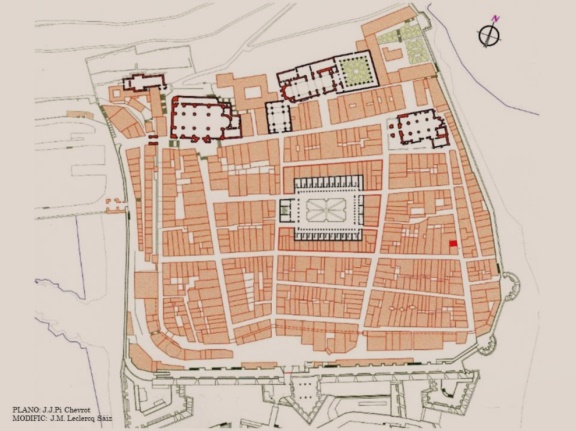 OCUPACIÓN:OCUPACIÓN:DATOS PERSONALES:DATOS PERSONALES:EDAD:NATURAL DE:PADRES:ESTADO CIVIL:HIJOS:LUGAR:CASA VECINA A LA DE YGNACIO GOROSTIDI (TESTIGO Nº 58). C/ SAN JUAN 221CASA VECINA A LA DE YGNACIO GOROSTIDI (TESTIGO Nº 58). C/ SAN JUAN 221CASA VECINA A LA DE YGNACIO GOROSTIDI (TESTIGO Nº 58). C/ SAN JUAN 221CASA VECINA A LA DE YGNACIO GOROSTIDI (TESTIGO Nº 58). C/ SAN JUAN 221TIENE QUE SER LA Nº 220 DE RAMONITIENE QUE SER LA Nº 220 DE RAMONIDESCR. HERIDA:DESCR. HERIDA:HERIDANOTA:MANIFIESTO:MENCIONADO POR TESTIGO EN PASAJES Nº 58MENCIONADO POR TESTIGO EN PASAJES Nº 58MENCIONADO POR TESTIGO EN PASAJES Nº 582DESCONOCIDA 2.OCUPACIÓN:OCUPACIÓN:DATOS PERSONALES:DATOS PERSONALES:EDAD:NATURAL DE:PADRES:ESTADO CIVIL:HIJOS:LUGAR:CASA VECINA A LA DE YGNACIO GOROSTIDI (TESTIGO Nº 58). C/ SAN JUAN 221 TIENE QUE SER LA Nº 220 DE RAMONICASA VECINA A LA DE YGNACIO GOROSTIDI (TESTIGO Nº 58). C/ SAN JUAN 221 TIENE QUE SER LA Nº 220 DE RAMONICASA VECINA A LA DE YGNACIO GOROSTIDI (TESTIGO Nº 58). C/ SAN JUAN 221 TIENE QUE SER LA Nº 220 DE RAMONICASA VECINA A LA DE YGNACIO GOROSTIDI (TESTIGO Nº 58). C/ SAN JUAN 221 TIENE QUE SER LA Nº 220 DE RAMONICASA VECINA A LA DE YGNACIO GOROSTIDI (TESTIGO Nº 58). C/ SAN JUAN 221 TIENE QUE SER LA Nº 220 DE RAMONIDESCR. HERIDA:DESCR. HERIDA:HERIDANOTA:MANIFIESTO:MANIFIESTO:MENCIONADO POR TESTIGO EN PASAJES Nº 58MENCIONADO POR TESTIGO EN PASAJES Nº 58MENCIONADO POR TESTIGO EN PASAJES Nº 583DESCONOCIDO.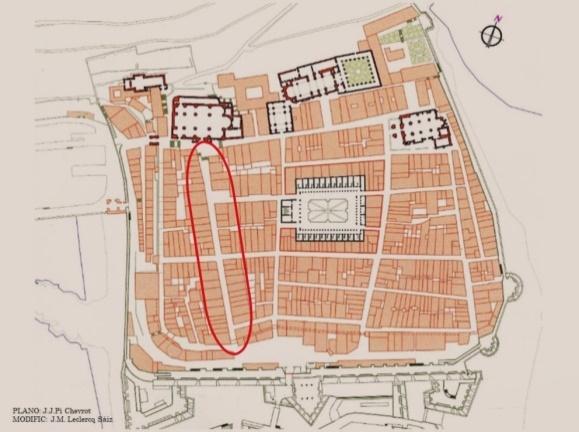 OCUPACIÓN:OCUPACIÓN:ESPADERO *DATOS PERSONALES:DATOS PERSONALES:EDAD:NATURAL DE:PADRES:ESTADO CIVIL:HIJOS:LUGAR:C/ MAYORDESCR. HERIDAS:DESCR. HERIDAS:HERIDONOTA:EN LA DECLARACIÓN SE INDICA QUE YA HA SANADO (10/11/1813)EN LA DECLARACIÓN SE INDICA QUE YA HA SANADO (10/11/1813)EN LA DECLARACIÓN SE INDICA QUE YA HA SANADO (10/11/1813)MANIFIESTO:MANIFIESTO:MENCIONADO POR TESTIGO EN SS Nº 15MENCIONADO POR TESTIGO EN SS Nº 15MENCIONADO POR TESTIGO EN PASAJES Nº 56MENCIONADO POR TESTIGO EN PASAJES Nº 56MENCIONADO POR TESTIGO EN PASAJES Nº 56* MURUGARREN AFIRMA QUE EN ESA ÉPOCA VIVÍA UN ESPADERO EN SAN SEBASTIÁN PERO DE NOMBRE DESCONOCIDO* MURUGARREN AFIRMA QUE EN ESA ÉPOCA VIVÍA UN ESPADERO EN SAN SEBASTIÁN PERO DE NOMBRE DESCONOCIDO* MURUGARREN AFIRMA QUE EN ESA ÉPOCA VIVÍA UN ESPADERO EN SAN SEBASTIÁN PERO DE NOMBRE DESCONOCIDO* MURUGARREN AFIRMA QUE EN ESA ÉPOCA VIVÍA UN ESPADERO EN SAN SEBASTIÁN PERO DE NOMBRE DESCONOCIDO* MURUGARREN AFIRMA QUE EN ESA ÉPOCA VIVÍA UN ESPADERO EN SAN SEBASTIÁN PERO DE NOMBRE DESCONOCIDO4DESCONOCIDO.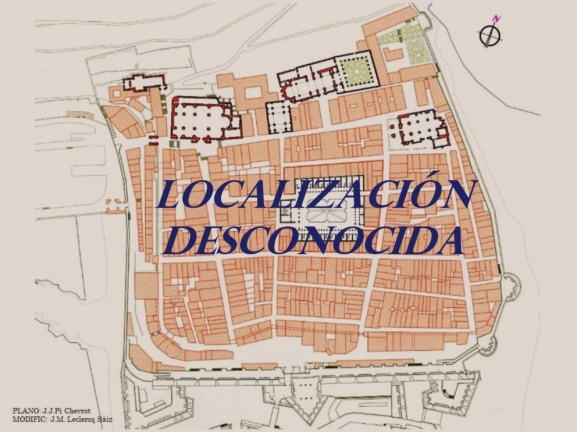 OCUPACIÓN:OCUPACIÓN:DATOS PERSONALES:DATOS PERSONALES:EDAD:MUCHACHO JOVENNATURAL DE:PADRES:ESTADO CIVIL:HIJOS:LUGAR:DESCR. HERIDAS:DESCR. HERIDAS:HERIDONOTA:AYUDÓ CON UNA PESETA PARA QUE NO MATARAN A VICENTE YBARGUREN (TESTIGO Nº 39)AYUDÓ CON UNA PESETA PARA QUE NO MATARAN A VICENTE YBARGUREN (TESTIGO Nº 39)AYUDÓ CON UNA PESETA PARA QUE NO MATARAN A VICENTE YBARGUREN (TESTIGO Nº 39)AYUDÓ CON UNA PESETA PARA QUE NO MATARAN A VICENTE YBARGUREN (TESTIGO Nº 39)AYUDÓ CON UNA PESETA PARA QUE NO MATARAN A VICENTE YBARGUREN (TESTIGO Nº 39)COMO CONSECUENCIA DE ESA ACCIÓN PARECE QUE LE HIRIERON DESPUÉS PARA ROBARLECOMO CONSECUENCIA DE ESA ACCIÓN PARECE QUE LE HIRIERON DESPUÉS PARA ROBARLECOMO CONSECUENCIA DE ESA ACCIÓN PARECE QUE LE HIRIERON DESPUÉS PARA ROBARLECOMO CONSECUENCIA DE ESA ACCIÓN PARECE QUE LE HIRIERON DESPUÉS PARA ROBARLECOMO CONSECUENCIA DE ESA ACCIÓN PARECE QUE LE HIRIERON DESPUÉS PARA ROBARLEMANIFIESTO:MANIFIESTO:MENCIONADO POR TESTIGO EN SS Nº 39MENCIONADO POR TESTIGO EN SS Nº 395DESCONOCIDA.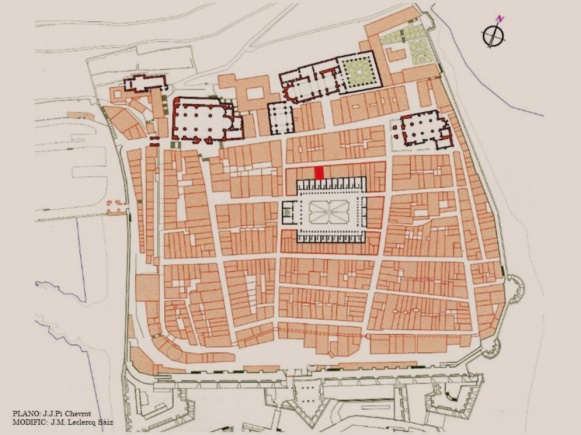 OCUPACIÓN:OCUPACIÓN:CRIADA DE FRANCISCA DE BENGOECHEA, AMA DE LA PANADERÍA DE LA C/ SAN JUANCRIADA DE FRANCISCA DE BENGOECHEA, AMA DE LA PANADERÍA DE LA C/ SAN JUANCRIADA DE FRANCISCA DE BENGOECHEA, AMA DE LA PANADERÍA DE LA C/ SAN JUANCRIADA DE FRANCISCA DE BENGOECHEA, AMA DE LA PANADERÍA DE LA C/ SAN JUANDATOS PERSONALES:DATOS PERSONALES:EDAD:45NATURAL DE:PADRES:ESTADO CIVIL:CASADAHIJOS:LUGAR:C/ SAN JUANDESCR. HERIDAS:DESCR. HERIDAS:AZOTADA HASTA LAS 2'30 DE LA MAÑANA PARA QUE MOSTRASE EL DINERO ESCONDIDOAZOTADA HASTA LAS 2'30 DE LA MAÑANA PARA QUE MOSTRASE EL DINERO ESCONDIDOAZOTADA HASTA LAS 2'30 DE LA MAÑANA PARA QUE MOSTRASE EL DINERO ESCONDIDOAZOTADA HASTA LAS 2'30 DE LA MAÑANA PARA QUE MOSTRASE EL DINERO ESCONDIDOAZOTADA HASTA LAS 2'30 DE LA MAÑANA PARA QUE MOSTRASE EL DINERO ESCONDIDONOTA:MANIFIESTO:MANIFIESTO:MENCIONADO POR TESTIGO EN SS Nº 1MENCIONADO POR TESTIGO EN SS Nº 163 DESCONOCIDAS.7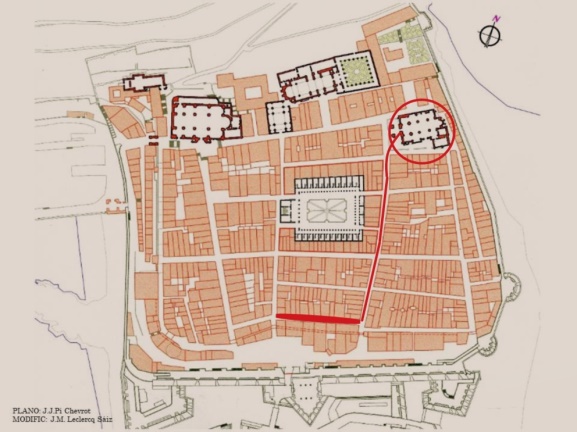 OCUPACIÓN:OCUPACIÓN:8DATOS PERSONALES:DATOS PERSONALES:EDAD:MUY ANCIANASNATURAL DE:PADRES:ESTADO CIVIL:HIJOS:LUGAR:C/ EMBELTRÁNDESCR. HERIDASDESCR. HERIDASMUY MALTRATADAS LLEVADAS HERIDAS AL HOSPITAL DE SANGRE DE LA PARROQUIA DE SAN VICENTE EL DÍA 1LLEVADAS HERIDAS AL HOSPITAL DE SANGRE DE LA PARROQUIA DE SAN VICENTE EL DÍA 1LLEVADAS HERIDAS AL HOSPITAL DE SANGRE DE LA PARROQUIA DE SAN VICENTE EL DÍA 1LLEVADAS HERIDAS AL HOSPITAL DE SANGRE DE LA PARROQUIA DE SAN VICENTE EL DÍA 1LLEVADAS HERIDAS AL HOSPITAL DE SANGRE DE LA PARROQUIA DE SAN VICENTE EL DÍA 1NOTA:MANIFIESTO:MANIFIESTO:MENCIONADO POR TESTIGO EN SS Nº 4MENCIONADO POR TESTIGO EN SS Nº 49DESCONOCIDA.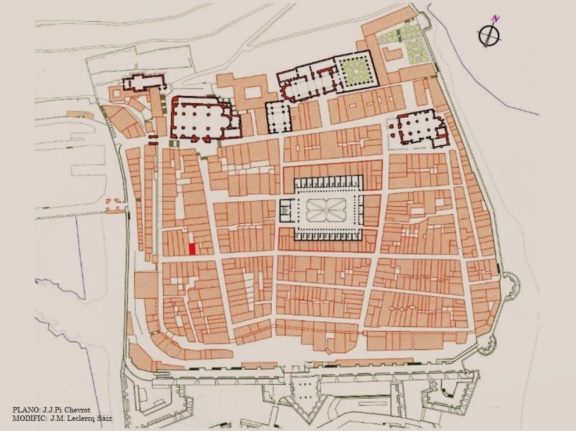 OCUPACIÓN:OCUPACIÓN:DATOS PERSONALES:DATOS PERSONALES:EDAD:NATURAL DE:PADRES:ESTADO CIVIL:HIJOS:LUGAR:DESCR. HERIDASDESCR. HERIDASHERIDA DE BALA EN EL PIEHERIDA DE BALA EN EL PIENOTA:BAJÓ CON JOSÉ MANUEL BERACEARTE AL ALMACÉN PROPIEDAD ESTE EN C/ PUYUELO ALTO Nº 61BAJÓ CON JOSÉ MANUEL BERACEARTE AL ALMACÉN PROPIEDAD ESTE EN C/ PUYUELO ALTO Nº 61BAJÓ CON JOSÉ MANUEL BERACEARTE AL ALMACÉN PROPIEDAD ESTE EN C/ PUYUELO ALTO Nº 61BAJÓ CON JOSÉ MANUEL BERACEARTE AL ALMACÉN PROPIEDAD ESTE EN C/ PUYUELO ALTO Nº 61BAJÓ CON JOSÉ MANUEL BERACEARTE AL ALMACÉN PROPIEDAD ESTE EN C/ PUYUELO ALTO Nº 61HERIDA POR LOS DISPAROS EFECTUADOS CONTRA LA CERRADURAHERIDA POR LOS DISPAROS EFECTUADOS CONTRA LA CERRADURAHERIDA POR LOS DISPAROS EFECTUADOS CONTRA LA CERRADURAHERIDA POR LOS DISPAROS EFECTUADOS CONTRA LA CERRADURAMANIFIESTO:MANIFIESTO:MENCIONADO POR TESTIGO EN SS Nº 6MENCIONADO POR TESTIGO EN SS Nº 610DESCONOCIDA.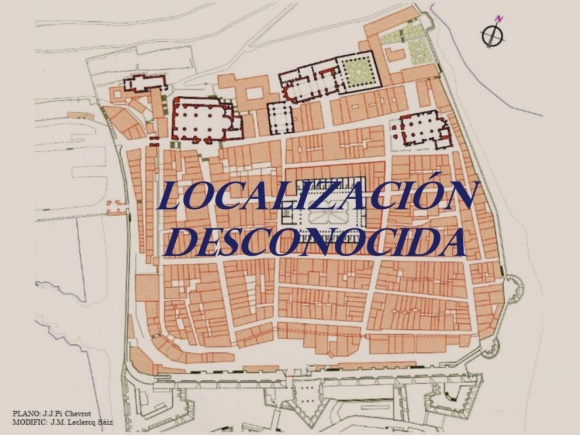 OCUPACIÓN:OCUPACIÓN:DATOS PERSONALES:DATOS PERSONALES:EDAD:NATURAL DE:SAN SEBASTIÁNPADRES:ESTADO CIVIL:CASADAHIJOS:LUGAR:DESCR. HERIDAS:DESCR. HERIDAS:HERIDA POR UN DISPARO EN LA MUÑECA IZQUIERDA CUANDO ESTABA ASOMADA A LA VENTANAHERIDA POR UN DISPARO EN LA MUÑECA IZQUIERDA CUANDO ESTABA ASOMADA A LA VENTANAHERIDA POR UN DISPARO EN LA MUÑECA IZQUIERDA CUANDO ESTABA ASOMADA A LA VENTANAHERIDA POR UN DISPARO EN LA MUÑECA IZQUIERDA CUANDO ESTABA ASOMADA A LA VENTANAHERIDA POR UN DISPARO EN LA MUÑECA IZQUIERDA CUANDO ESTABA ASOMADA A LA VENTANANOTA:CUÑADA DE JOSÉ ANTONIO AGUIRREBARRENA ARIZMENDI (TESTIGO Nº 23)CUÑADA DE JOSÉ ANTONIO AGUIRREBARRENA ARIZMENDI (TESTIGO Nº 23)CUÑADA DE JOSÉ ANTONIO AGUIRREBARRENA ARIZMENDI (TESTIGO Nº 23)CUÑADA DE JOSÉ ANTONIO AGUIRREBARRENA ARIZMENDI (TESTIGO Nº 23)NO PODEMOS SABER CON CERTEZA EL NOMBRE EXACTO, AL TENER EN ESE MOMENTO 3 CUÑADAS QUENO PODEMOS SABER CON CERTEZA EL NOMBRE EXACTO, AL TENER EN ESE MOMENTO 3 CUÑADAS QUENO PODEMOS SABER CON CERTEZA EL NOMBRE EXACTO, AL TENER EN ESE MOMENTO 3 CUÑADAS QUENO PODEMOS SABER CON CERTEZA EL NOMBRE EXACTO, AL TENER EN ESE MOMENTO 3 CUÑADAS QUENO PODEMOS SABER CON CERTEZA EL NOMBRE EXACTO, AL TENER EN ESE MOMENTO 3 CUÑADAS QUEPODRÍAN SER:MARÍA VICENTE ESTILLARTE ECHEVESTE. MARÍA VICENTE ESTILLARTE ECHEVESTE. CASADA CON JOSEPH JOACHIN (HERMANO DEL TEST. 23)CASADA CON JOSEPH JOACHIN (HERMANO DEL TEST. 23)CASADA CON JOSEPH JOACHIN (HERMANO DEL TEST. 23)JOSEFA MICAELA ELORMENDI JAUREGUI. JOSEFA MICAELA ELORMENDI JAUREGUI. HERMANA DE LA MUJER DEL TEST. 23HERMANA DE LA MUJER DEL TEST. 23MARÍA BAPTISTA ELORMENDI JAUREGUI. MARÍA BAPTISTA ELORMENDI JAUREGUI. HERMANA DE LA MUJER DEL TEST. 23HERMANA DE LA MUJER DEL TEST. 23MANIFIESTO:MANIFIESTO:MENCIONADO POR TESTIGO EN SS Nº 23MENCIONADO POR TESTIGO EN SS Nº 2311DESCONOCIDA.OCUPACIÓN:OCUPACIÓN:DATOS PERSONALES:DATOS PERSONALES:EDAD:NATURAL DE:PADRES:ESTADO CIVIL:HIJOS:LUGAR:DESCR. HERIDAS:DESCR. HERIDAS:HERIDA POR UN CORTE DE SABLE EN LA NARIZ Y POR UNA BALA EN LA OREJAHERIDA POR UN CORTE DE SABLE EN LA NARIZ Y POR UNA BALA EN LA OREJAHERIDA POR UN CORTE DE SABLE EN LA NARIZ Y POR UNA BALA EN LA OREJAHERIDA POR UN CORTE DE SABLE EN LA NARIZ Y POR UNA BALA EN LA OREJANOTA:MANIFIESTO:MANIFIESTO:MENCIONADO POR TESTIGO EN SS Nº 25MENCIONADO POR TESTIGO EN SS Nº 2512DESCONOCIDA.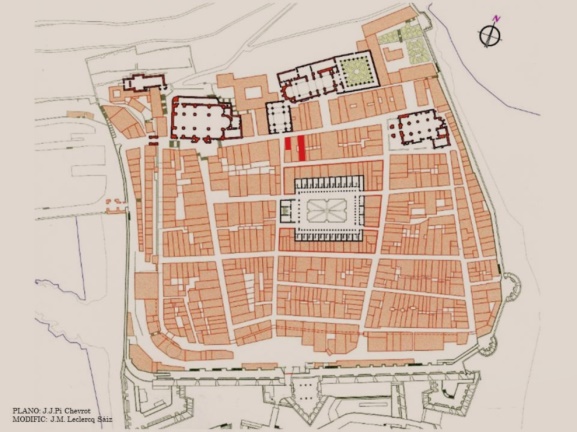 OCUPACIÓN:OCUPACIÓN:DATOS PERSONALES:DATOS PERSONALES:EDAD:NATURAL DE:PADRES:ESTADO CIVIL:HIJOS:LUGAR:DESCR. HERIDAS:DESCR. HERIDAS:HERIDA POR UN DISPAROHERIDA POR UN DISPARONOTA:SE REFUGIA EN LA CASA DE MARTÍN DE SAN MARTÍN* (TESTIGO Nº 26) JUNTO A 7 MUJERES MÁSSE REFUGIA EN LA CASA DE MARTÍN DE SAN MARTÍN* (TESTIGO Nº 26) JUNTO A 7 MUJERES MÁSSE REFUGIA EN LA CASA DE MARTÍN DE SAN MARTÍN* (TESTIGO Nº 26) JUNTO A 7 MUJERES MÁSSE REFUGIA EN LA CASA DE MARTÍN DE SAN MARTÍN* (TESTIGO Nº 26) JUNTO A 7 MUJERES MÁSSE REFUGIA EN LA CASA DE MARTÍN DE SAN MARTÍN* (TESTIGO Nº 26) JUNTO A 7 MUJERES MÁSMANIFIESTO:MANIFIESTO:MENCIONADO POR TESTIGO EN SS Nº 26MENCIONADO POR TESTIGO EN SS Nº 26* SE ENCONTRABA CONTÍNUA A LA BETBEDER EN LA C/TRINIDAD. SEÑALO EN ROJO LAS DOS POSIBLES* SE ENCONTRABA CONTÍNUA A LA BETBEDER EN LA C/TRINIDAD. SEÑALO EN ROJO LAS DOS POSIBLES* SE ENCONTRABA CONTÍNUA A LA BETBEDER EN LA C/TRINIDAD. SEÑALO EN ROJO LAS DOS POSIBLES* SE ENCONTRABA CONTÍNUA A LA BETBEDER EN LA C/TRINIDAD. SEÑALO EN ROJO LAS DOS POSIBLES* SE ENCONTRABA CONTÍNUA A LA BETBEDER EN LA C/TRINIDAD. SEÑALO EN ROJO LAS DOS POSIBLES13AGUIRREZABAL Micaela de*.AGUIRREZABAL Micaela de*.OCUPACIÓN:OCUPACIÓN:DATOS PERSONALES:DATOS PERSONALES:EDAD:NATURAL DE:PADRES:ESTADO CIVIL:HIJOS:LUGAR:DESCR. HERIDAS:DESCR. HERIDAS:HERIDA POR DOS DISPAROS, UNO EN LA MANO QUE LA DEJÓ INUTILHERIDA POR DOS DISPAROS, UNO EN LA MANO QUE LA DEJÓ INUTILHERIDA POR DOS DISPAROS, UNO EN LA MANO QUE LA DEJÓ INUTILHERIDA POR DOS DISPAROS, UNO EN LA MANO QUE LA DEJÓ INUTILNOTA:CUÑADA DE DOMINGO CONDE (TESTIGO Nº 59)CUÑADA DE DOMINGO CONDE (TESTIGO Nº 59)CUÑADA DE DOMINGO CONDE (TESTIGO Nº 59)MANIFIESTO:MANIFIESTO:MENCIONADO POR TESTIGOS EN PASAJES Nº 58, 59MENCIONADO POR TESTIGOS EN PASAJES Nº 58, 59MENCIONADO POR TESTIGOS EN PASAJES Nº 58, 59* SEGÚN MURUGARREN PODRÍA APELLIDARSE DE AGUIRREZABAL, POR LO QUE SERÍA HERMANA * SEGÚN MURUGARREN PODRÍA APELLIDARSE DE AGUIRREZABAL, POR LO QUE SERÍA HERMANA * SEGÚN MURUGARREN PODRÍA APELLIDARSE DE AGUIRREZABAL, POR LO QUE SERÍA HERMANA * SEGÚN MURUGARREN PODRÍA APELLIDARSE DE AGUIRREZABAL, POR LO QUE SERÍA HERMANA * SEGÚN MURUGARREN PODRÍA APELLIDARSE DE AGUIRREZABAL, POR LO QUE SERÍA HERMANA DE LA MUJER DE SU 1º MATRIMONIODE LA MUJER DE SU 1º MATRIMONIO14AIZPURUA, José Antonio.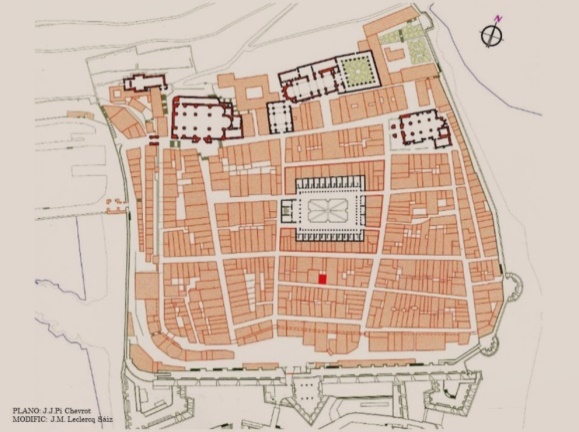 OCUPACIÓN:OCUPACIÓN:DATOS PERSONALES:DATOS PERSONALES:EDAD:43 AÑOSNATURAL DE:PADRES:ESTADO CIVIL:HIJOS:LUGAR:FRENTE A LA BRECHA EN LA CASA DE MIGUEL JUAN DE BARCAIZTEGUI DESTRUIDA POR LAS BOMBASFRENTE A LA BRECHA EN LA CASA DE MIGUEL JUAN DE BARCAIZTEGUI DESTRUIDA POR LAS BOMBASFRENTE A LA BRECHA EN LA CASA DE MIGUEL JUAN DE BARCAIZTEGUI DESTRUIDA POR LAS BOMBASFRENTE A LA BRECHA EN LA CASA DE MIGUEL JUAN DE BARCAIZTEGUI DESTRUIDA POR LAS BOMBASFRENTE A LA BRECHA EN LA CASA DE MIGUEL JUAN DE BARCAIZTEGUI DESTRUIDA POR LAS BOMBASSE MUDA A LA CASA DE SU HERMANO POLÍTICO EN LA C/ PESCADERÍA, PROPIEDAD DE N. DE ECEIZASE MUDA A LA CASA DE SU HERMANO POLÍTICO EN LA C/ PESCADERÍA, PROPIEDAD DE N. DE ECEIZASE MUDA A LA CASA DE SU HERMANO POLÍTICO EN LA C/ PESCADERÍA, PROPIEDAD DE N. DE ECEIZASE MUDA A LA CASA DE SU HERMANO POLÍTICO EN LA C/ PESCADERÍA, PROPIEDAD DE N. DE ECEIZASE MUDA A LA CASA DE SU HERMANO POLÍTICO EN LA C/ PESCADERÍA, PROPIEDAD DE N. DE ECEIZAEN C/ ESTERLINES Nº436EN C/ ESTERLINES Nº436DESCR. HERIDAS:DESCR. HERIDAS:GOLPEADO A CULATAZOS Y HERIDO DE UN BAYONETAZO EN EL BRAZO DERECHOGOLPEADO A CULATAZOS Y HERIDO DE UN BAYONETAZO EN EL BRAZO DERECHOGOLPEADO A CULATAZOS Y HERIDO DE UN BAYONETAZO EN EL BRAZO DERECHOGOLPEADO A CULATAZOS Y HERIDO DE UN BAYONETAZO EN EL BRAZO DERECHONOTA:HUYÓ A TOLOSAMANIFIESTO:MANIFIESTO:MENCIONADO POR TESTIGO EN TOLOSA Nº 69MENCIONADO POR TESTIGO EN TOLOSA Nº 69MENCIONADO POR TESTIGO EN TOLOSA Nº 6915ALBERRO VIDARRAY, José Antonio.ALBERRO VIDARRAY, José Antonio.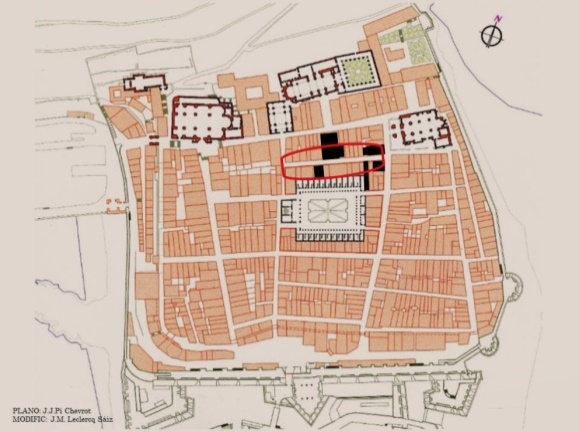 OCUPACIÓN:OCUPACIÓN:DATOS PERSONALES:DATOS PERSONALES:EDAD:35 AÑOS. BAUTIZADO EL 25/11/1777 EN LA PARROQUIA DE Ntra. Sra. de la ASUNCIÓN DE ASTIGARRAGA35 AÑOS. BAUTIZADO EL 25/11/1777 EN LA PARROQUIA DE Ntra. Sra. de la ASUNCIÓN DE ASTIGARRAGA35 AÑOS. BAUTIZADO EL 25/11/1777 EN LA PARROQUIA DE Ntra. Sra. de la ASUNCIÓN DE ASTIGARRAGA35 AÑOS. BAUTIZADO EL 25/11/1777 EN LA PARROQUIA DE Ntra. Sra. de la ASUNCIÓN DE ASTIGARRAGA35 AÑOS. BAUTIZADO EL 25/11/1777 EN LA PARROQUIA DE Ntra. Sra. de la ASUNCIÓN DE ASTIGARRAGANATURAL DE:ASTIGARRAGAPADRES:JUAN BAUTISTA ALBERRO ANSAJUAN BAUTISTA ALBERRO ANSAMARÍA THOMASA VIDARRAY ARRIETAMARÍA THOMASA VIDARRAY ARRIETAESTADO CIVIL:CASADO CON ANTONIA VICENTA DE ARRUTI (NAT. DE AZPEITIA) EL 30/09/1801 EN SAN VICENTECASADO CON ANTONIA VICENTA DE ARRUTI (NAT. DE AZPEITIA) EL 30/09/1801 EN SAN VICENTECASADO CON ANTONIA VICENTA DE ARRUTI (NAT. DE AZPEITIA) EL 30/09/1801 EN SAN VICENTECASADO CON ANTONIA VICENTA DE ARRUTI (NAT. DE AZPEITIA) EL 30/09/1801 EN SAN VICENTECASADO CON ANTONIA VICENTA DE ARRUTI (NAT. DE AZPEITIA) EL 30/09/1801 EN SAN VICENTEHIJOS:JOSE MANUEL JOAQUÍN BAUTIZADO EL 12/08/1802 EN SAN VICENTEJOSE MANUEL JOAQUÍN BAUTIZADO EL 12/08/1802 EN SAN VICENTEJOSE MANUEL JOAQUÍN BAUTIZADO EL 12/08/1802 EN SAN VICENTEJOSE MANUEL JOAQUÍN BAUTIZADO EL 12/08/1802 EN SAN VICENTEJOSÉ MARÍA LUCIO BAUTIZADO EL 02/03/1804 EN SAN VICENTEJOSÉ MARÍA LUCIO BAUTIZADO EL 02/03/1804 EN SAN VICENTEJOSÉ MARÍA LUCIO BAUTIZADO EL 02/03/1804 EN SAN VICENTEJOSÉ ANTONIO YLARIO BAUTIZADO EL 15/01/1806 EN SAN VICENTEJOSÉ ANTONIO YLARIO BAUTIZADO EL 15/01/1806 EN SAN VICENTEJOSÉ ANTONIO YLARIO BAUTIZADO EL 15/01/1806 EN SAN VICENTEJOSÉ ANTONIO YLARIO BAUTIZADO EL 15/01/1806 EN SAN VICENTEJOSEPH THOMAS ANTONIO BAUTIZADO EL 07/03/1808 EN SAN VICENTEJOSEPH THOMAS ANTONIO BAUTIZADO EL 07/03/1808 EN SAN VICENTEJOSEPH THOMAS ANTONIO BAUTIZADO EL 07/03/1808 EN SAN VICENTEJOSEPH THOMAS ANTONIO BAUTIZADO EL 07/03/1808 EN SAN VICENTEBERNARDA THOMASA ANTONIA BAUTIZADA EL 20/08/1810 EN SAN VICENTEBERNARDA THOMASA ANTONIA BAUTIZADA EL 20/08/1810 EN SAN VICENTEBERNARDA THOMASA ANTONIA BAUTIZADA EL 20/08/1810 EN SAN VICENTEBERNARDA THOMASA ANTONIA BAUTIZADA EL 20/08/1810 EN SAN VICENTEMARÍA CRUZ BAUTIZADA EL 14/09/1812 EN SAN VICENTEMARÍA CRUZ BAUTIZADA EL 14/09/1812 EN SAN VICENTEMARÍA CRUZ BAUTIZADA EL 14/09/1812 EN SAN VICENTEJOSÉ EMETERIO BAUTIZADO EL 03/03/1815 EN SAN VICENTEJOSÉ EMETERIO BAUTIZADO EL 03/03/1815 EN SAN VICENTEJOSÉ EMETERIO BAUTIZADO EL 03/03/1815 EN SAN VICENTEJOSÉ GREGORIO BAUTIZADO EL 13/03/1817 EN SAN VICENTE (GEMELO)JOSÉ GREGORIO BAUTIZADO EL 13/03/1817 EN SAN VICENTE (GEMELO)JOSÉ GREGORIO BAUTIZADO EL 13/03/1817 EN SAN VICENTE (GEMELO)JOSÉ GREGORIO BAUTIZADO EL 13/03/1817 EN SAN VICENTE (GEMELO)JOSÉ LEANDRO BAUTIZADO EL 13/03/1817 EN SAN VICENTE (GEMELO)JOSÉ LEANDRO BAUTIZADO EL 13/03/1817 EN SAN VICENTE (GEMELO)JOSÉ LEANDRO BAUTIZADO EL 13/03/1817 EN SAN VICENTE (GEMELO)JOSÉ LEANDRO BAUTIZADO EL 13/03/1817 EN SAN VICENTE (GEMELO)JOSEFA DOLORES BENITA BAUTIZADA EL 04/04/1819 EN SAN VICENTEJOSEFA DOLORES BENITA BAUTIZADA EL 04/04/1819 EN SAN VICENTEJOSEFA DOLORES BENITA BAUTIZADA EL 04/04/1819 EN SAN VICENTEJOSEFA DOLORES BENITA BAUTIZADA EL 04/04/1819 EN SAN VICENTEJOSÉ MIGUEL BAUTIZADO EL 27/04/1821 EN SAN VICENTEJOSÉ MIGUEL BAUTIZADO EL 27/04/1821 EN SAN VICENTEJOSÉ MIGUEL BAUTIZADO EL 27/04/1821 EN SAN VICENTEJOSEF RAMÓN BAUTIZADOEL 20/09/1823 EN SAN VICENTEJOSEF RAMÓN BAUTIZADOEL 20/09/1823 EN SAN VICENTEJOSEF RAMÓN BAUTIZADOEL 20/09/1823 EN SAN VICENTELUGAR:SE REFUGIÓ EN UN ALMACÉN DE LA C/ JUAN DE BILBAO CON ITURBE Y CHIPITO (TEST. Nº 25)SE REFUGIÓ EN UN ALMACÉN DE LA C/ JUAN DE BILBAO CON ITURBE Y CHIPITO (TEST. Nº 25)SE REFUGIÓ EN UN ALMACÉN DE LA C/ JUAN DE BILBAO CON ITURBE Y CHIPITO (TEST. Nº 25)SE REFUGIÓ EN UN ALMACÉN DE LA C/ JUAN DE BILBAO CON ITURBE Y CHIPITO (TEST. Nº 25)SE REFUGIÓ EN UN ALMACÉN DE LA C/ JUAN DE BILBAO CON ITURBE Y CHIPITO (TEST. Nº 25)DESCR. HERIDAS:DESCR. HERIDAS:HERIDO POR MÚLTIPLES GOLPES Y UNA BALA EN LA MANO DERECHAHERIDO POR MÚLTIPLES GOLPES Y UNA BALA EN LA MANO DERECHAHERIDO POR MÚLTIPLES GOLPES Y UNA BALA EN LA MANO DERECHAHERIDO POR MÚLTIPLES GOLPES Y UNA BALA EN LA MANO DERECHANOTA:FUE HERIDO POR UNO DE LOS DISPAROS EFECTUADOS POR LOS ALIADOS FORZANDO LA PUERTA FUE HERIDO POR UNO DE LOS DISPAROS EFECTUADOS POR LOS ALIADOS FORZANDO LA PUERTA FUE HERIDO POR UNO DE LOS DISPAROS EFECTUADOS POR LOS ALIADOS FORZANDO LA PUERTA FUE HERIDO POR UNO DE LOS DISPAROS EFECTUADOS POR LOS ALIADOS FORZANDO LA PUERTA FUE HERIDO POR UNO DE LOS DISPAROS EFECTUADOS POR LOS ALIADOS FORZANDO LA PUERTA DEL ALMACÉNTENDIDO EN CAMA LE DISPARÓ UN SOLDADO PORTUGUÉS TENDIDO EN CAMA LE DISPARÓ UN SOLDADO PORTUGUÉS TENDIDO EN CAMA LE DISPARÓ UN SOLDADO PORTUGUÉS HUYÓ AL TEJADO CON SU CRIADA QUE ESTABA  ESCONDIDA BAJO LA CAMAHUYÓ AL TEJADO CON SU CRIADA QUE ESTABA  ESCONDIDA BAJO LA CAMAHUYÓ AL TEJADO CON SU CRIADA QUE ESTABA  ESCONDIDA BAJO LA CAMAHUYÓ AL TEJADO CON SU CRIADA QUE ESTABA  ESCONDIDA BAJO LA CAMAFALLECIDO EL 02/08/1865. FUNERALES EN SAN VICENTEFALLECIDO EL 02/08/1865. FUNERALES EN SAN VICENTEFALLECIDO EL 02/08/1865. FUNERALES EN SAN VICENTEMANIFIESTO:MANIFIESTO:MENCIONADO POR TESTIGOS EN SS Nº 11, 21, 23, 25MENCIONADO POR TESTIGOS EN SS Nº 11, 21, 23, 25MENCIONADO POR TESTIGOS EN SS Nº 11, 21, 23, 25* EN NEGRO LOS SOLARES DESCARTADOS DE ENTRE LOS POSIBLES* EN NEGRO LOS SOLARES DESCARTADOS DE ENTRE LOS POSIBLES* EN NEGRO LOS SOLARES DESCARTADOS DE ENTRE LOS POSIBLES* EN NEGRO LOS SOLARES DESCARTADOS DE ENTRE LOS POSIBLES16ALVERDI, Antonio de.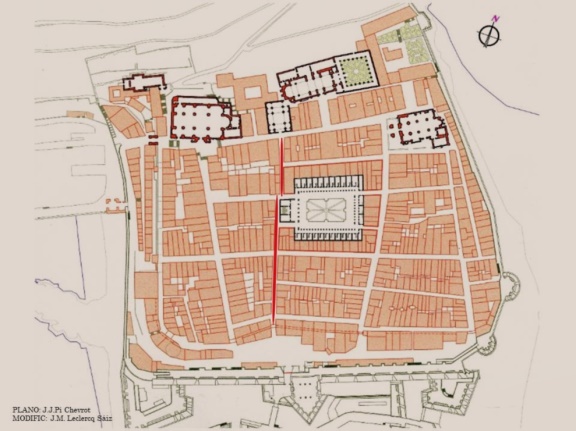 OCUPACIÓN:OCUPACIÓN:DATOS PERSONALES:DATOS PERSONALES:EDAD:46 AÑOSNATURAL DE:AZCOITIAPADRES:ESTADO CIVIL:CASADO CON MARÍA ILDEFONSA DE MURUA (NAT. DE VILLAFRANCA)CASADO CON MARÍA ILDEFONSA DE MURUA (NAT. DE VILLAFRANCA)CASADO CON MARÍA ILDEFONSA DE MURUA (NAT. DE VILLAFRANCA)CASADO CON MARÍA ILDEFONSA DE MURUA (NAT. DE VILLAFRANCA)HIJOS:ANTONIA LEONA (FALLECIDA EN 1828 CON 17 AÑOS)ANTONIA LEONA (FALLECIDA EN 1828 CON 17 AÑOS)ANTONIA LEONA (FALLECIDA EN 1828 CON 17 AÑOS)LUGAR:C/ ESCOTILLA (MURUGARREN)C/ ESCOTILLA (MURUGARREN)DESCR. HERIDAS:DESCR. HERIDAS:MALTRATADO, DESNUDADO Y PUESTO DE RODILLAS PARA MATARLEMALTRATADO, DESNUDADO Y PUESTO DE RODILLAS PARA MATARLEMALTRATADO, DESNUDADO Y PUESTO DE RODILLAS PARA MATARLEMALTRATADO, DESNUDADO Y PUESTO DE RODILLAS PARA MATARLENOTA:ES EL TESTIGO Nº 53INTENTÓ APAGAR EL INCENDIO. POSTERIORMENTE HUYÓ A PASAJESINTENTÓ APAGAR EL INCENDIO. POSTERIORMENTE HUYÓ A PASAJESINTENTÓ APAGAR EL INCENDIO. POSTERIORMENTE HUYÓ A PASAJESINTENTÓ APAGAR EL INCENDIO. POSTERIORMENTE HUYÓ A PASAJESFALLECIDO EL 15/06/1832FALLECIDO EL 15/06/1832MANIFIESTO:MANIFIESTO:MENCIONADO POR TESTIGO EN PASAJES Nº 53MENCIONADO POR TESTIGO EN PASAJES Nº 53MENCIONADO POR TESTIGO EN PASAJES Nº 5317AMENABAR GURRUCHAGA,  Ygnacio Xabier de.AMENABAR GURRUCHAGA,  Ygnacio Xabier de.AMENABAR GURRUCHAGA,  Ygnacio Xabier de.AMENABAR GURRUCHAGA,  Ygnacio Xabier de.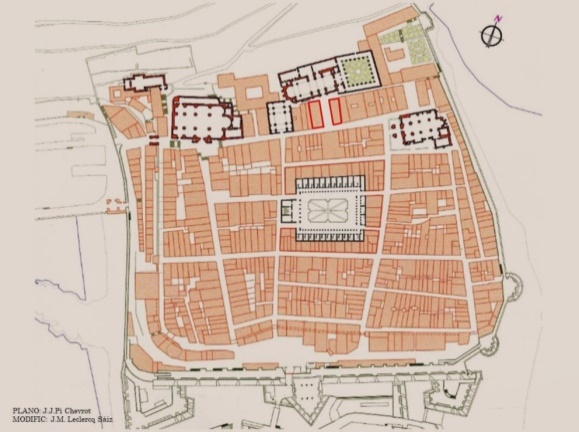 OCUPACIÓN:OCUPACIÓN:CHOCOLATERODATOS PERSONALES:DATOS PERSONALES:EDAD:41 AÑOS. BAUTIZADO EL 08/03/1772 EN LA PARROQUIA DE SAN SEBASTIAN DE SOREASU, AZPEITIA41 AÑOS. BAUTIZADO EL 08/03/1772 EN LA PARROQUIA DE SAN SEBASTIAN DE SOREASU, AZPEITIA41 AÑOS. BAUTIZADO EL 08/03/1772 EN LA PARROQUIA DE SAN SEBASTIAN DE SOREASU, AZPEITIA41 AÑOS. BAUTIZADO EL 08/03/1772 EN LA PARROQUIA DE SAN SEBASTIAN DE SOREASU, AZPEITIA41 AÑOS. BAUTIZADO EL 08/03/1772 EN LA PARROQUIA DE SAN SEBASTIAN DE SOREASU, AZPEITIANATURAL DE:AZPEITIAPADRES:YGNACIO AMENABAR ZENDOIAYGNACIO AMENABAR ZENDOIAMARÍA IGNACIA GURRUCHAGA AMEZTOIMARÍA IGNACIA GURRUCHAGA AMEZTOIESTADO CIVIL:CASADO CON MARÍA ASCENSIÓN DE GUILISASTI ARRIOLACASADO CON MARÍA ASCENSIÓN DE GUILISASTI ARRIOLACASADO CON MARÍA ASCENSIÓN DE GUILISASTI ARRIOLAHIJOS:MARÍA CONCEPCIÓN BAUTIZADA EL 03/09/1803 EN SANTA MARIAMARÍA CONCEPCIÓN BAUTIZADA EL 03/09/1803 EN SANTA MARIAMARÍA CONCEPCIÓN BAUTIZADA EL 03/09/1803 EN SANTA MARIAMARÍA CONCEPCIÓN BAUTIZADA EL 03/09/1803 EN SANTA MARIAJOSÉ VICENTE JUSTO BAUTIZADO EL 28/05/1810 EN SANTA MARÍAJOSÉ VICENTE JUSTO BAUTIZADO EL 28/05/1810 EN SANTA MARÍAJOSÉ VICENTE JUSTO BAUTIZADO EL 28/05/1810 EN SANTA MARÍAJOSÉ VICENTE JUSTO BAUTIZADO EL 28/05/1810 EN SANTA MARÍAJOSÉ SATURNINO BAUTIZADO EL 29/11/1813 EN LA PARROQUIA DE LA ASUNCIÓN (RENTERÍA)JOSÉ SATURNINO BAUTIZADO EL 29/11/1813 EN LA PARROQUIA DE LA ASUNCIÓN (RENTERÍA)JOSÉ SATURNINO BAUTIZADO EL 29/11/1813 EN LA PARROQUIA DE LA ASUNCIÓN (RENTERÍA)JOSÉ SATURNINO BAUTIZADO EL 29/11/1813 EN LA PARROQUIA DE LA ASUNCIÓN (RENTERÍA)JOSÉ SATURNINO BAUTIZADO EL 29/11/1813 EN LA PARROQUIA DE LA ASUNCIÓN (RENTERÍA)LUGAR:SUPONEMOS QUE EN LA C/TRINIDAD*SUPONEMOS QUE EN LA C/TRINIDAD*DESCR. HERIDAS:DESCR. HERIDAS:TORTURADO CON FUEGO EN MANOS, PIES Y SIENES. BAQUETEADO PARA ROBARLETORTURADO CON FUEGO EN MANOS, PIES Y SIENES. BAQUETEADO PARA ROBARLETORTURADO CON FUEGO EN MANOS, PIES Y SIENES. BAQUETEADO PARA ROBARLETORTURADO CON FUEGO EN MANOS, PIES Y SIENES. BAQUETEADO PARA ROBARLENOTA:PERSONA DE "BASTANTE CAUDAL Y CRÉDITO"PERSONA DE "BASTANTE CAUDAL Y CRÉDITO"PERSONA DE "BASTANTE CAUDAL Y CRÉDITO"SOBRINO DE VICENTE YBARGUREN (TESTIGO Nº 39)SOBRINO DE VICENTE YBARGUREN (TESTIGO Nº 39)SOBRINO DE VICENTE YBARGUREN (TESTIGO Nº 39)EL 18/11/1813, FECHA DE LA DECLARACIÓN DEL TEST. 39 SIGUE ENFERMO EN RENTERIAEL 18/11/1813, FECHA DE LA DECLARACIÓN DEL TEST. 39 SIGUE ENFERMO EN RENTERIAEL 18/11/1813, FECHA DE LA DECLARACIÓN DEL TEST. 39 SIGUE ENFERMO EN RENTERIAEL 18/11/1813, FECHA DE LA DECLARACIÓN DEL TEST. 39 SIGUE ENFERMO EN RENTERIAMANIFIESTO:MANIFIESTO:MENCIONADO POR TESTIGOS EN SS Nº 35, 39MENCIONADO POR TESTIGOS EN SS Nº 35, 39MENCIONADO POR TESTIGOS EN SS Nº 35, 39* MENCIONA QUE SE REFUGIÓ JUNTO AL TEST. 35 EN UNA CASA FRENTE AL PALACIO DE LOS CONDES * MENCIONA QUE SE REFUGIÓ JUNTO AL TEST. 35 EN UNA CASA FRENTE AL PALACIO DE LOS CONDES * MENCIONA QUE SE REFUGIÓ JUNTO AL TEST. 35 EN UNA CASA FRENTE AL PALACIO DE LOS CONDES * MENCIONA QUE SE REFUGIÓ JUNTO AL TEST. 35 EN UNA CASA FRENTE AL PALACIO DE LOS CONDES * MENCIONA QUE SE REFUGIÓ JUNTO AL TEST. 35 EN UNA CASA FRENTE AL PALACIO DE LOS CONDES DE VILLALCAZAR, DONDE HABÍA UN OFICIAL HERIDODE VILLALCAZAR, DONDE HABÍA UN OFICIAL HERIDODE VILLALCAZAR, DONDE HABÍA UN OFICIAL HERIDO*SEÑALAMOS EN ROJO LAS DOS CASAS CON MAYORES PROBABILIDADES*SEÑALAMOS EN ROJO LAS DOS CASAS CON MAYORES PROBABILIDADES*SEÑALAMOS EN ROJO LAS DOS CASAS CON MAYORES PROBABILIDADES*SEÑALAMOS EN ROJO LAS DOS CASAS CON MAYORES PROBABILIDADES18ARRAZUBIETA, María Catalina.ARRAZUBIETA, María Catalina.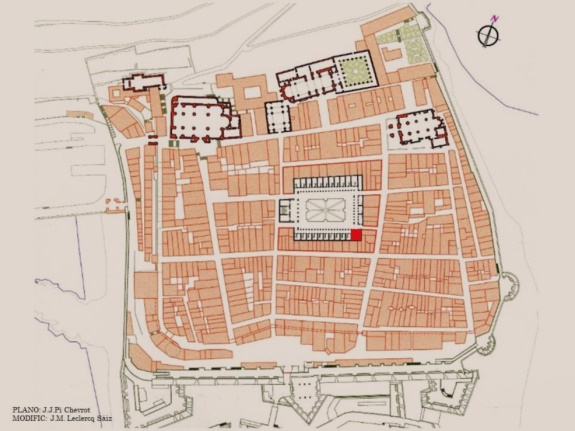 OCUPACIÓN:OCUPACIÓN:DATOS PERSONALES:DATOS PERSONALES:EDAD:NATURAL DE:BETELUPADRES:ESTADO CIVIL:HIJOS:JUAN ANTONIO DE ZUBELDIA (TESTIGO Nº 11)JUAN ANTONIO DE ZUBELDIA (TESTIGO Nº 11)JUAN ANTONIO DE ZUBELDIA (TESTIGO Nº 11)UNA NIÑALUGAR:CASA Nº 15 DE LA Pza. NUEVACASA Nº 15 DE LA Pza. NUEVADESCR. HERIDA:DESCR. HERIDA:HERIDA POR BAYONETA EN UN BRAZOHERIDA POR BAYONETA EN UN BRAZONOTA:MANIFIESTO:MANIFIESTO:MENCIONADO POR TESTIGO EN SS Nº 11MENCIONADO POR TESTIGO EN SS Nº 1119ARRITEGUI ARRIETA *, Joaquín.ARRITEGUI ARRIETA *, Joaquín.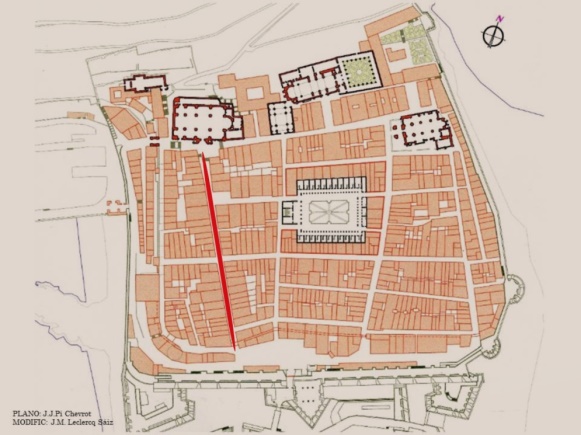 OCUPACIÓN:OCUPACIÓN:DATOS PERSONALES:DATOS PERSONALES:EDAD:42NATURAL DE:SAN SEBASTIÁNPADRES:ESTADO CIVIL:HIJOS:LUGAR:C / MAYORDESCR. HERIDA:DESCR. HERIDA:HERIDO A CULATAZOS, CAE AL SUELO Y LE PISAN EL CUELLOHERIDO A CULATAZOS, CAE AL SUELO Y LE PISAN EL CUELLOHERIDO A CULATAZOS, CAE AL SUELO Y LE PISAN EL CUELLONOTA:TESTIGO Nº 47ANALFABETO, NO SABÍA FIRMARANALFABETO, NO SABÍA FIRMARMANIFIESTO:MANIFIESTO:MENCIONADO POR TESTIGO EN SS Nº 47MENCIONADO POR TESTIGO EN SS Nº 47* SU 2º APELLIDO SERÍA ARRIETA, AL EXISTIR VARIAS PARTIDAS DE BAUTISMO EN S. VICENTE QUE * SU 2º APELLIDO SERÍA ARRIETA, AL EXISTIR VARIAS PARTIDAS DE BAUTISMO EN S. VICENTE QUE * SU 2º APELLIDO SERÍA ARRIETA, AL EXISTIR VARIAS PARTIDAS DE BAUTISMO EN S. VICENTE QUE * SU 2º APELLIDO SERÍA ARRIETA, AL EXISTIR VARIAS PARTIDAS DE BAUTISMO EN S. VICENTE QUE * SU 2º APELLIDO SERÍA ARRIETA, AL EXISTIR VARIAS PARTIDAS DE BAUTISMO EN S. VICENTE QUE  SEGURAMENTE PUEDEN SER HERMANAS SUYAS  SEGURAMENTE PUEDEN SER HERMANAS SUYAS  SEGURAMENTE PUEDEN SER HERMANAS SUYAS 20ARSUAGA, Juana Francisca.ARSUAGA, Juana Francisca.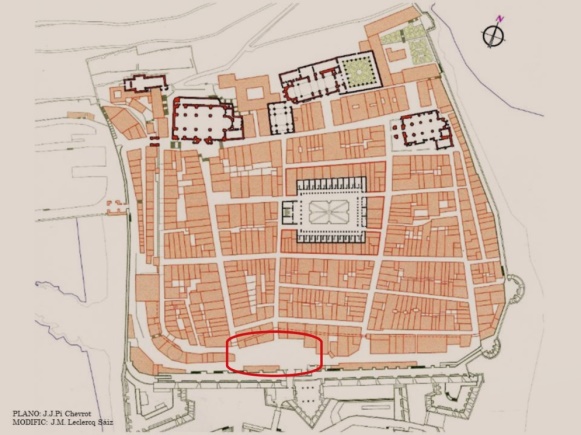 OCUPACIÓN:OCUPACIÓN:SERVÍA EN LA CASA DE JOSÉ IGNACIO AUSÁN (TESTIGO Nº 43)SERVÍA EN LA CASA DE JOSÉ IGNACIO AUSÁN (TESTIGO Nº 43)SERVÍA EN LA CASA DE JOSÉ IGNACIO AUSÁN (TESTIGO Nº 43)DATOS PERSONALES:DATOS PERSONALES:EDAD:18 AÑOSNATURAL DE:PADRES:ESTADO CIVIL:SOLTERAHIJOS:NOLUGAR:SE ENCONTRABA EN LA CASA DE SU HERMANA MARÍA CARMEN EN LA Pza. VIEJASE ENCONTRABA EN LA CASA DE SU HERMANA MARÍA CARMEN EN LA Pza. VIEJASE ENCONTRABA EN LA CASA DE SU HERMANA MARÍA CARMEN EN LA Pza. VIEJASE ENCONTRABA EN LA CASA DE SU HERMANA MARÍA CARMEN EN LA Pza. VIEJADESCR. HERIDAS:DESCR. HERIDAS:DISPARO EN EL HOMBRO O BRAZO DERECHO EFECTUADO POR UN SOLDADO INGLÉSDISPARO EN EL HOMBRO O BRAZO DERECHO EFECTUADO POR UN SOLDADO INGLÉSDISPARO EN EL HOMBRO O BRAZO DERECHO EFECTUADO POR UN SOLDADO INGLÉSDISPARO EN EL HOMBRO O BRAZO DERECHO EFECTUADO POR UN SOLDADO INGLÉSNOTA:HAY DOS VERSIONES DE CÓMO FUE HERIDA, SIENDO LA MÁS VEROSIMIL LA QUE ELLA MISMA RELATAHAY DOS VERSIONES DE CÓMO FUE HERIDA, SIENDO LA MÁS VEROSIMIL LA QUE ELLA MISMA RELATAHAY DOS VERSIONES DE CÓMO FUE HERIDA, SIENDO LA MÁS VEROSIMIL LA QUE ELLA MISMA RELATAHAY DOS VERSIONES DE CÓMO FUE HERIDA, SIENDO LA MÁS VEROSIMIL LA QUE ELLA MISMA RELATAHAY DOS VERSIONES DE CÓMO FUE HERIDA, SIENDO LA MÁS VEROSIMIL LA QUE ELLA MISMA RELATA COMO TESTIGO Nº 75 COMO TESTIGO Nº 75AFIRMA QUE LE RASGARON LA OREJA IZQUIERDA AL ARRANCARLE UN PENDIENTE Y AFIRMA QUE LE RASGARON LA OREJA IZQUIERDA AL ARRANCARLE UN PENDIENTE Y AFIRMA QUE LE RASGARON LA OREJA IZQUIERDA AL ARRANCARLE UN PENDIENTE Y AFIRMA QUE LE RASGARON LA OREJA IZQUIERDA AL ARRANCARLE UN PENDIENTE Y QUE LA BALA SÓLO LE ROZÓ EL BRAZOQUE LA BALA SÓLO LE ROZÓ EL BRAZOLAS OTRAS DOS:TESTIGO Nº 7:  DICE LE DISPARARON CUANDO HUÍA DE SU CASA AL VER QUE QUERÍAN TESTIGO Nº 7:  DICE LE DISPARARON CUANDO HUÍA DE SU CASA AL VER QUE QUERÍAN TESTIGO Nº 7:  DICE LE DISPARARON CUANDO HUÍA DE SU CASA AL VER QUE QUERÍAN TESTIGO Nº 7:  DICE LE DISPARARON CUANDO HUÍA DE SU CASA AL VER QUE QUERÍAN MATAR A SU PADRE (ERRÓNEA)MATAR A SU PADRE (ERRÓNEA)TESTIGO Nº 43: QUE LA CRIADA QUE TRABAJABA PARA ÉL, LE DIJO QUE QUERÍA VER TESTIGO Nº 43: QUE LA CRIADA QUE TRABAJABA PARA ÉL, LE DIJO QUE QUERÍA VER TESTIGO Nº 43: QUE LA CRIADA QUE TRABAJABA PARA ÉL, LE DIJO QUE QUERÍA VER TESTIGO Nº 43: QUE LA CRIADA QUE TRABAJABA PARA ÉL, LE DIJO QUE QUERÍA VER CÓMO MATABAN A UN FRANCÉS. QUE EL DEPONENTE LE DIJO QUE SE CÓMO MATABAN A UN FRANCÉS. QUE EL DEPONENTE LE DIJO QUE SE CÓMO MATABAN A UN FRANCÉS. QUE EL DEPONENTE LE DIJO QUE SE ASOMARA AL BALCÓN A VER UN GRUPO DE FRANCESES MUERTOS ASOMARA AL BALCÓN A VER UN GRUPO DE FRANCESES MUERTOS ASOMARA AL BALCÓN A VER UN GRUPO DE FRANCESES MUERTOS POR UNA GRANADA, DISPARÁNDOLE EN ESE MOMENTO UN SOLDADOPOR UNA GRANADA, DISPARÁNDOLE EN ESE MOMENTO UN SOLDADOPOR UNA GRANADA, DISPARÁNDOLE EN ESE MOMENTO UN SOLDADO INGLÉS, ATRAVESÁNDOLE EL HOMBRO. LOGRARON RETIRARLA A  INGLÉS, ATRAVESÁNDOLE EL HOMBRO. LOGRARON RETIRARLA A  INGLÉS, ATRAVESÁNDOLE EL HOMBRO. LOGRARON RETIRARLA A UNA CAMAHUYE A TOLOSAES LA TESTIGO Nº 75ANALFABETA, SÓLO CONOCÍA EL EUSKERAANALFABETA, SÓLO CONOCÍA EL EUSKERAMANIFIESTO:MANIFIESTO:MENCIONADO POR TESTIGOS EN SS Nº 7, 11, 43MENCIONADO POR TESTIGOS EN SS Nº 7, 11, 43MENCIONADO POR TESTIGOS EN SS Nº 7, 11, 43MENCIONADO POR TESTIGO EN TOLOSA Nº 75MENCIONADO POR TESTIGO EN TOLOSA Nº 75MENCIONADO POR TESTIGO EN TOLOSA Nº 7521BELDERRAIN, Pedro José de.BELDERRAIN, Pedro José de.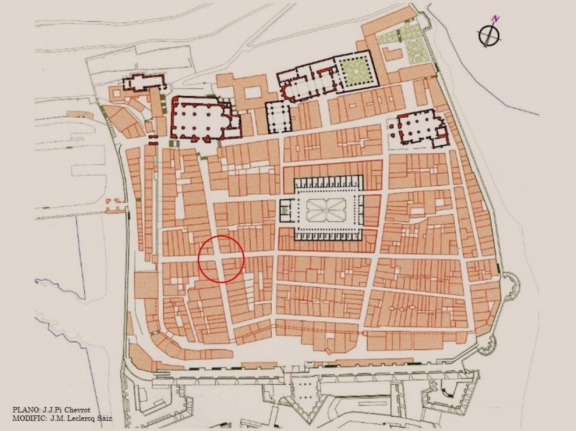 OCUPACIÓN:OCUPACIÓN:REGIDOR DEL AYUNTAMIENTO EN OCTUBRE DE 1813. REGIDOR DEL AYUNTAMIENTO EN OCTUBRE DE 1813. REGIDOR DEL AYUNTAMIENTO EN OCTUBRE DE 1813. DATOS PERSONALES:DATOS PERSONALES:EDAD:59 AÑOS. NATURAL DE:PADRES:ESTADO CIVIL:CASADO CON MARÍA FERMINA ALDANONDO ECHEBERRÍA EL 13/10/1779, EN SANTA MARÍACASADO CON MARÍA FERMINA ALDANONDO ECHEBERRÍA EL 13/10/1779, EN SANTA MARÍACASADO CON MARÍA FERMINA ALDANONDO ECHEBERRÍA EL 13/10/1779, EN SANTA MARÍACASADO CON MARÍA FERMINA ALDANONDO ECHEBERRÍA EL 13/10/1779, EN SANTA MARÍACASADO CON MARÍA FERMINA ALDANONDO ECHEBERRÍA EL 13/10/1779, EN SANTA MARÍAHIJOS:TRES HIJOSLUGAR:SU CASA ESTABA CERCA DE LA DE LA Vda. DE SOTO, DE LA C/ MAYORSU CASA ESTABA CERCA DE LA DE LA Vda. DE SOTO, DE LA C/ MAYORSU CASA ESTABA CERCA DE LA DE LA Vda. DE SOTO, DE LA C/ MAYORSU CASA ESTABA CERCA DE LA DE LA Vda. DE SOTO, DE LA C/ MAYORDESCR. HERIDAS:DESCR. HERIDAS:HERIDO A CULATAZOS. SIN SENTIDO EN EL SUELO MÁS DE 15', LE DIERON POR MUERTOHERIDO A CULATAZOS. SIN SENTIDO EN EL SUELO MÁS DE 15', LE DIERON POR MUERTOHERIDO A CULATAZOS. SIN SENTIDO EN EL SUELO MÁS DE 15', LE DIERON POR MUERTOHERIDO A CULATAZOS. SIN SENTIDO EN EL SUELO MÁS DE 15', LE DIERON POR MUERTONOTA:TESTIGO Nº 12EN 1814 Y 1815 REGIDOR JURADO DE SA SEBASTIÁNEN 1814 Y 1815 REGIDOR JURADO DE SA SEBASTIÁNEN 1814 Y 1815 REGIDOR JURADO DE SA SEBASTIÁNFALLECIDO EL 1/11/1837FALLECIDO EL 1/11/1837MANIFIESTO:MANIFIESTO:MENCIONADO POR TESTIGOS EN SS Nº 28, 29MENCIONADO POR TESTIGOS EN SS Nº 28, 29MENCIONADO POR TESTIGOS EN SS Nº 28, 2922BENGOECHEA MACHIENEA, Miguel Antonio.BENGOECHEA MACHIENEA, Miguel Antonio.BENGOECHEA MACHIENEA, Miguel Antonio.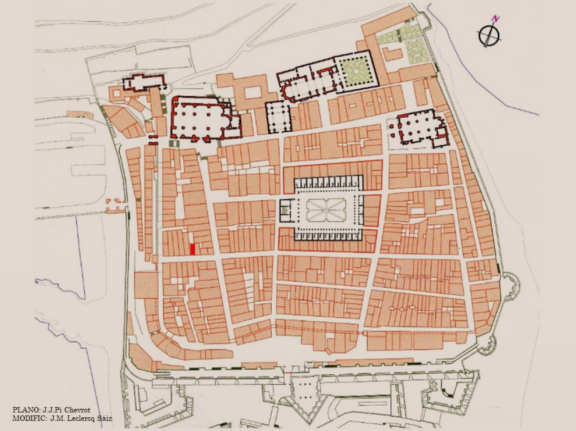 OCUPACIÓN:OCUPACIÓN:ALCALDE Y JUEZ CONSTITUCIONAL DE SAN SEBASTIÁNALCALDE Y JUEZ CONSTITUCIONAL DE SAN SEBASTIÁNALCALDE Y JUEZ CONSTITUCIONAL DE SAN SEBASTIÁNDATOS PERSONALES:DATOS PERSONALES:EDAD:47 AÑOS BAUTIZADO EN SAN VICENTE EL 29/09/1766BAUTIZADO EN SAN VICENTE EL 29/09/1766BAUTIZADO EN SAN VICENTE EL 29/09/1766NATURAL DE:SAN SEBASTIÁNPADRES:JUAN BENGOECHEA OLAZABALJUAN BENGOECHEA OLAZABALMARÍA MACHIENEA TELLECHEAMARÍA MACHIENEA TELLECHEAESTADO CIVIL:CASADO CON LA DONOSTIARRA RAFAELA ANTONIA GORRIZARENA ZAVALA EL 29/10/1788 EN Sta. MARIACASADO CON LA DONOSTIARRA RAFAELA ANTONIA GORRIZARENA ZAVALA EL 29/10/1788 EN Sta. MARIACASADO CON LA DONOSTIARRA RAFAELA ANTONIA GORRIZARENA ZAVALA EL 29/10/1788 EN Sta. MARIACASADO CON LA DONOSTIARRA RAFAELA ANTONIA GORRIZARENA ZAVALA EL 29/10/1788 EN Sta. MARIACASADO CON LA DONOSTIARRA RAFAELA ANTONIA GORRIZARENA ZAVALA EL 29/10/1788 EN Sta. MARIAHIJOS:RAFAEL MIGUEL ES MENCIONADO POR MURUGARREN COMO HIJO DE 26 AÑOS *RAFAEL MIGUEL ES MENCIONADO POR MURUGARREN COMO HIJO DE 26 AÑOS *RAFAEL MIGUEL ES MENCIONADO POR MURUGARREN COMO HIJO DE 26 AÑOS *RAFAEL MIGUEL ES MENCIONADO POR MURUGARREN COMO HIJO DE 26 AÑOS *FELIZA CARMEN BAUTIZADA EL 20/11/1804 EN Sta. MARÍAFELIZA CARMEN BAUTIZADA EL 20/11/1804 EN Sta. MARÍAFELIZA CARMEN BAUTIZADA EL 20/11/1804 EN Sta. MARÍAJUAN RAFAEL BAUTIZADO EL 06/05/1807 EN Sta. MARÍAJUAN RAFAEL BAUTIZADO EL 06/05/1807 EN Sta. MARÍAJUAN RAFAEL BAUTIZADO EL 06/05/1807 EN Sta. MARÍALUGAR:C/ PUYUELO ALTO Nº 59 (CERCA DE LA CASA DE LA Vda DE SOTO EN LA C/ MAYOR)C/ PUYUELO ALTO Nº 59 (CERCA DE LA CASA DE LA Vda DE SOTO EN LA C/ MAYOR)C/ PUYUELO ALTO Nº 59 (CERCA DE LA CASA DE LA Vda DE SOTO EN LA C/ MAYOR)C/ PUYUELO ALTO Nº 59 (CERCA DE LA CASA DE LA Vda DE SOTO EN LA C/ MAYOR)DESCR. HERIDAS:DESCR. HERIDAS:GOLPEADO CON SABLES Y FUSILES PARA ROBARLEGOLPEADO CON SABLES Y FUSILES PARA ROBARLEGOLPEADO CON SABLES Y FUSILES PARA ROBARLELE SACARON A LA CALLE AGARRADO DEL CUELLO PARA QUE MOSTRARA CASAS RICASLE SACARON A LA CALLE AGARRADO DEL CUELLO PARA QUE MOSTRARA CASAS RICASLE SACARON A LA CALLE AGARRADO DEL CUELLO PARA QUE MOSTRARA CASAS RICASLE SACARON A LA CALLE AGARRADO DEL CUELLO PARA QUE MOSTRARA CASAS RICASNOTA:ACUDIÓ JUNTO AL ALCALDE 2º Y UN REGIDOR A LA PUERTA DE TIERRA PARA CUMPLIMENTAR RENDIR ACUDIÓ JUNTO AL ALCALDE 2º Y UN REGIDOR A LA PUERTA DE TIERRA PARA CUMPLIMENTAR RENDIR ACUDIÓ JUNTO AL ALCALDE 2º Y UN REGIDOR A LA PUERTA DE TIERRA PARA CUMPLIMENTAR RENDIR ACUDIÓ JUNTO AL ALCALDE 2º Y UN REGIDOR A LA PUERTA DE TIERRA PARA CUMPLIMENTAR RENDIR ACUDIÓ JUNTO AL ALCALDE 2º Y UN REGIDOR A LA PUERTA DE TIERRA PARA CUMPLIMENTAR RENDIR PLEITESÍA AL GENERAL BRITÁNICO Y  UN OFICIAL CASI LE ATRAVIESA CON SU SABLE PLEITESÍA AL GENERAL BRITÁNICO Y  UN OFICIAL CASI LE ATRAVIESA CON SU SABLE PLEITESÍA AL GENERAL BRITÁNICO Y  UN OFICIAL CASI LE ATRAVIESA CON SU SABLE PLEITESÍA AL GENERAL BRITÁNICO Y  UN OFICIAL CASI LE ATRAVIESA CON SU SABLE AL ENTERARSE QUE ERA EL ALCALDEAL ENTERARSE QUE ERA EL ALCALDEHUYÓ A ZARAUZ EL 1 DE SEPTIEMBREHUYÓ A ZARAUZ EL 1 DE SEPTIEMBRETESTIGO Nº 78FALLECIÓ EL 30/12/1825. SUS FUNERALES SE CELEBRARON EN Sta. MARÍAFALLECIÓ EL 30/12/1825. SUS FUNERALES SE CELEBRARON EN Sta. MARÍAFALLECIÓ EL 30/12/1825. SUS FUNERALES SE CELEBRARON EN Sta. MARÍAFALLECIÓ EL 30/12/1825. SUS FUNERALES SE CELEBRARON EN Sta. MARÍAMANIFIESTO:MANIFIESTO:MENCIONADO POR TESTIGO EN ZARAUZ Nº 78MENCIONADO POR TESTIGO EN ZARAUZ Nº 78MENCIONADO POR TESTIGO EN ZARAUZ Nº 78* NO APARECE SU PARTIDA DE BAUTISMO* NO APARECE SU PARTIDA DE BAUTISMO23BENGOECHEA SEGUROLA, Francisca..BENGOECHEA SEGUROLA, Francisca..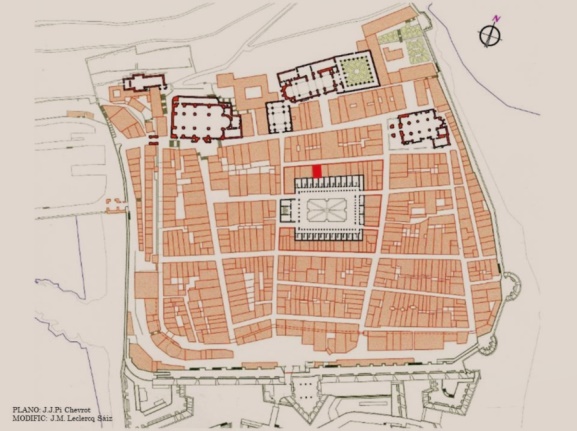 OCUPACIÓN:OCUPACIÓN:MUJER DEL PANADERO DE LA C/ JUAN DE BILBAOMUJER DEL PANADERO DE LA C/ JUAN DE BILBAOMUJER DEL PANADERO DE LA C/ JUAN DE BILBAODATOS PERSONALES:DATOS PERSONALES:EDAD:38 AÑOS. BAUTIZADA EL 22/10/1774 EN SAN SALVADOR (USURBIL)38 AÑOS. BAUTIZADA EL 22/10/1774 EN SAN SALVADOR (USURBIL)38 AÑOS. BAUTIZADA EL 22/10/1774 EN SAN SALVADOR (USURBIL)38 AÑOS. BAUTIZADA EL 22/10/1774 EN SAN SALVADOR (USURBIL)NATURAL DE:USURBILPADRES:MANUEL BENGOECHEA ANDUEZA MANUEL BENGOECHEA ANDUEZA ANA MARÍA SEGUROLA GARAIBURUANA MARÍA SEGUROLA GARAIBURUESTADO CIVIL:CASADA CON CAYETANO ELOSEGUI (PANADERO DE LA C/ JUAN DE BILBAO)CASADA CON CAYETANO ELOSEGUI (PANADERO DE LA C/ JUAN DE BILBAO)CASADA CON CAYETANO ELOSEGUI (PANADERO DE LA C/ JUAN DE BILBAO)CASADA CON CAYETANO ELOSEGUI (PANADERO DE LA C/ JUAN DE BILBAO)HIJOS:JOSEFA ANTONIA BAUTIZADA EL 23/03/1800 EN SAN VICENTEJOSEFA ANTONIA BAUTIZADA EL 23/03/1800 EN SAN VICENTEJOSEFA ANTONIA BAUTIZADA EL 23/03/1800 EN SAN VICENTEMANUEL VICENTE BAUTIZADO EL 09/02/1803 EN SAN VICENTEMANUEL VICENTE BAUTIZADO EL 09/02/1803 EN SAN VICENTEMANUEL VICENTE BAUTIZADO EL 09/02/1803 EN SAN VICENTEMARÍA FRANCISCA DOLORES BAUTIZADA EL 23/03/1805 EN SAN VICENTEMARÍA FRANCISCA DOLORES BAUTIZADA EL 23/03/1805 EN SAN VICENTEMARÍA FRANCISCA DOLORES BAUTIZADA EL 23/03/1805 EN SAN VICENTEMARÍA FRANCISCA DOLORES BAUTIZADA EL 23/03/1805 EN SAN VICENTEJOAQUIN YGNACIO BAUTIZADO EL 07/09/1806 EN SAN VICENTEJOAQUIN YGNACIO BAUTIZADO EL 07/09/1806 EN SAN VICENTEJOAQUIN YGNACIO BAUTIZADO EL 07/09/1806 EN SAN VICENTEPEDRO JUAN BAUTIZADO EL 04/05/1808 EN SAN VICENTEPEDRO JUAN BAUTIZADO EL 04/05/1808 EN SAN VICENTEPEDRO JUAN BAUTIZADO EL 04/05/1808 EN SAN VICENTEJOSEPHA ERMENEGILDA BAUTIZADA EL 13/04/1809 EN SAN VICENTEJOSEPHA ERMENEGILDA BAUTIZADA EL 13/04/1809 EN SAN VICENTEJOSEPHA ERMENEGILDA BAUTIZADA EL 13/04/1809 EN SAN VICENTEJOSEPHA ERMENEGILDA BAUTIZADA EL 13/04/1809 EN SAN VICENTEJOSEPH MARÍA ROQUE BAUTIZADA EL 16/08/1810 EN SAN VICENTEJOSEPH MARÍA ROQUE BAUTIZADA EL 16/08/1810 EN SAN VICENTEJOSEPH MARÍA ROQUE BAUTIZADA EL 16/08/1810 EN SAN VICENTEJOSEPH MARÍA ROQUE BAUTIZADA EL 16/08/1810 EN SAN VICENTEFRANCISCO TOMÁS BAUTIZADO EL 09/03/1815 EN SAN VICENTEFRANCISCO TOMÁS BAUTIZADO EL 09/03/1815 EN SAN VICENTEFRANCISCO TOMÁS BAUTIZADO EL 09/03/1815 EN SAN VICENTELUGAR:TENÍA SU PANADERÍA EN LA C/ JUAN DE BILBAO O C/ DEL CARBÓNTENÍA SU PANADERÍA EN LA C/ JUAN DE BILBAO O C/ DEL CARBÓNTENÍA SU PANADERÍA EN LA C/ JUAN DE BILBAO O C/ DEL CARBÓNTENÍA SU PANADERÍA EN LA C/ JUAN DE BILBAO O C/ DEL CARBÓNDESCR. HERIDAS:DESCR. HERIDAS:VIOLADA A SU CRIADA (45 AÑOS) LA AZOTARON HASTA LAS 2'30 DE LA MADRUGADA PARA QUE DIJESE DONDEA SU CRIADA (45 AÑOS) LA AZOTARON HASTA LAS 2'30 DE LA MADRUGADA PARA QUE DIJESE DONDEA SU CRIADA (45 AÑOS) LA AZOTARON HASTA LAS 2'30 DE LA MADRUGADA PARA QUE DIJESE DONDEA SU CRIADA (45 AÑOS) LA AZOTARON HASTA LAS 2'30 DE LA MADRUGADA PARA QUE DIJESE DONDEA SU CRIADA (45 AÑOS) LA AZOTARON HASTA LAS 2'30 DE LA MADRUGADA PARA QUE DIJESE DONDE ESTABA ESCONDIDO EL DINERO ESTABA ESCONDIDO EL DINERONOTA:TENÍA OTRO LOCAL EN LA ESQUINA DE JUAN DE BILBAO CON NARRICA (C/ NARRICA Nº 268)TENÍA OTRO LOCAL EN LA ESQUINA DE JUAN DE BILBAO CON NARRICA (C/ NARRICA Nº 268)TENÍA OTRO LOCAL EN LA ESQUINA DE JUAN DE BILBAO CON NARRICA (C/ NARRICA Nº 268)TENÍA OTRO LOCAL EN LA ESQUINA DE JUAN DE BILBAO CON NARRICA (C/ NARRICA Nº 268)TENÍA OTRO LOCAL EN LA ESQUINA DE JUAN DE BILBAO CON NARRICA (C/ NARRICA Nº 268)MANIFIESTO:MANIFIESTO:MENCIONADO POR TESTIGO EN SS Nº 1MENCIONADO POR TESTIGO EN SS Nº 124BIGAS GRAS, Gabriel de.OCUPACIÓN:OCUPACIÓN:DATOS PERSONALES:DATOS PERSONALES:EDAD:77 AÑOSNATURAL DE:BARCELONAPADRES:ESTADO CIVIL:CASADO CON FRANCISCA XAVIERA DE ARRITEGUI *CASADO CON FRANCISCA XAVIERA DE ARRITEGUI *CASADO CON FRANCISCA XAVIERA DE ARRITEGUI *HIJOS:JOSE MARÍA BIGAS ARRITEGUI (TESTIGO Nº 48) TENIENTE DEL VICARIO DE SAN VICENTEJOSE MARÍA BIGAS ARRITEGUI (TESTIGO Nº 48) TENIENTE DEL VICARIO DE SAN VICENTEJOSE MARÍA BIGAS ARRITEGUI (TESTIGO Nº 48) TENIENTE DEL VICARIO DE SAN VICENTEJOSE MARÍA BIGAS ARRITEGUI (TESTIGO Nº 48) TENIENTE DEL VICARIO DE SAN VICENTEAYUDÓ A LOS PRISIONEROS DE SAN VICENTE E INTENTÓ SALVAR AL ALCAIDE ELIZALDEAYUDÓ A LOS PRISIONEROS DE SAN VICENTE E INTENTÓ SALVAR AL ALCAIDE ELIZALDEAYUDÓ A LOS PRISIONEROS DE SAN VICENTE E INTENTÓ SALVAR AL ALCAIDE ELIZALDEAYUDÓ A LOS PRISIONEROS DE SAN VICENTE E INTENTÓ SALVAR AL ALCAIDE ELIZALDEMARÍA AGUSTINA BIGAS ARRITEGUI BAUTIZADA EL 02/03/1788 EN SAN VICENTEMARÍA AGUSTINA BIGAS ARRITEGUI BAUTIZADA EL 02/03/1788 EN SAN VICENTEMARÍA AGUSTINA BIGAS ARRITEGUI BAUTIZADA EL 02/03/1788 EN SAN VICENTEMARÍA AGUSTINA BIGAS ARRITEGUI BAUTIZADA EL 02/03/1788 EN SAN VICENTELUGAR:DESCRIP. HERIDA:DESCRIP. HERIDA:3 HERIDAS DE BAYONETA EN LOS BRAZOS3 HERIDAS DE BAYONETA EN LOS BRAZOSNOTA:SE RETIRO A RENTERÍA DONDE SE JUNTÓ CON SU HIJOSE RETIRO A RENTERÍA DONDE SE JUNTÓ CON SU HIJOSE RETIRO A RENTERÍA DONDE SE JUNTÓ CON SU HIJOPADRE DEL TESTIGO Nº 48PADRE DEL TESTIGO Nº 48FALLECIDO CON 92 AÑOS EL 26/02/1828. FUNERALES EN SAN VICENTEFALLECIDO CON 92 AÑOS EL 26/02/1828. FUNERALES EN SAN VICENTEFALLECIDO CON 92 AÑOS EL 26/02/1828. FUNERALES EN SAN VICENTEFALLECIDO CON 92 AÑOS EL 26/02/1828. FUNERALES EN SAN VICENTEMANIFIESTO:MANIFIESTO:MENCIONADO POR TESTIGO EN SS Nº 48 MENCIONADO POR TESTIGO EN SS Nº 48 * SEGÚN MURUGARREN FRANCISCA XAVIERA DE ARISTEGUI* SEGÚN MURUGARREN FRANCISCA XAVIERA DE ARISTEGUI* SEGÚN MURUGARREN FRANCISCA XAVIERA DE ARISTEGUI25BRUNET TUDÓ, Manuel.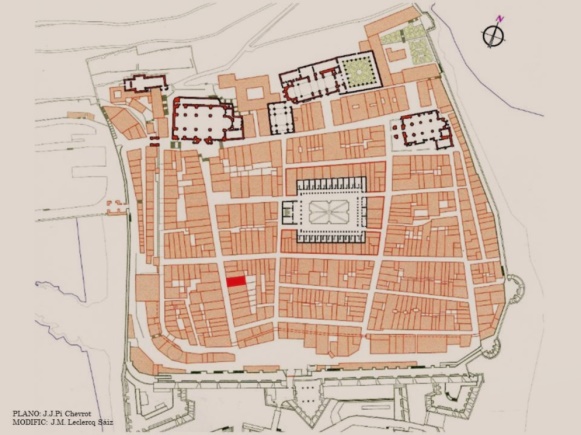 OCUPACIÓN:OCUPACIÓN:BANQUERO, COMERCIANTE Y PROPIETARIO DE "MANUEL BRUNET Y COMPAÑÍA" BANQUERO, COMERCIANTE Y PROPIETARIO DE "MANUEL BRUNET Y COMPAÑÍA" BANQUERO, COMERCIANTE Y PROPIETARIO DE "MANUEL BRUNET Y COMPAÑÍA" BANQUERO, COMERCIANTE Y PROPIETARIO DE "MANUEL BRUNET Y COMPAÑÍA" DATOS PERSONALES:DATOS PERSONALES:EDAD:58 AÑOSNATURAL DE:COPONS (BARCELONA)COPONS (BARCELONA)PADRES:MANUEL BRUNET MARÍA TUDÓ (SU PRIMERA MUJER)MARÍA TUDÓ (SU PRIMERA MUJER)ESTADO CIVIL:CASADO CON RAMONA PRAT DEL PRAT DEL REY EN ZARAGOZACASADO CON RAMONA PRAT DEL PRAT DEL REY EN ZARAGOZACASADO CON RAMONA PRAT DEL PRAT DEL REY EN ZARAGOZAHIJOS:JOSÉ MANUEL ANACLETO BAUTIZADO EL 13/07/1806 EN SANTA MARÍAJOSÉ MANUEL ANACLETO BAUTIZADO EL 13/07/1806 EN SANTA MARÍAJOSÉ MANUEL ANACLETO BAUTIZADO EL 13/07/1806 EN SANTA MARÍAJOSÉ MANUEL ANACLETO BAUTIZADO EL 13/07/1806 EN SANTA MARÍAFRANCISCO MANUEL BASILIO BAUTIZADO EL 16/04/1816 EN SAN VICENTEFRANCISCO MANUEL BASILIO BAUTIZADO EL 16/04/1816 EN SAN VICENTEFRANCISCO MANUEL BASILIO BAUTIZADO EL 16/04/1816 EN SAN VICENTEFRANCISCO MANUEL BASILIO BAUTIZADO EL 16/04/1816 EN SAN VICENTELUGAR:C/ MAYOR 544DESCRIP. HERIDA:DESCRIP. HERIDA:ATRACADO EN LA CALLE JUNTO A SU MUJER, LE GOLPEARON EN LA CABEZA CON LA LLAVE DE UN FUSILATRACADO EN LA CALLE JUNTO A SU MUJER, LE GOLPEARON EN LA CABEZA CON LA LLAVE DE UN FUSILATRACADO EN LA CALLE JUNTO A SU MUJER, LE GOLPEARON EN LA CABEZA CON LA LLAVE DE UN FUSILATRACADO EN LA CALLE JUNTO A SU MUJER, LE GOLPEARON EN LA CABEZA CON LA LLAVE DE UN FUSILATRACADO EN LA CALLE JUNTO A SU MUJER, LE GOLPEARON EN LA CABEZA CON LA LLAVE DE UN FUSILNOTA:MANIFIESTO:MANIFIESTO:MENCIONADO POR TESTIGO EN SS Nº 41MENCIONADO POR TESTIGO EN SS Nº 4126CONDE, Domingo.OCUPACIÓN:OCUPACIÓN:DATOS PERSONALES:DATOS PERSONALES:EDAD:46 AÑOSNATURAL DE:PADRES:ESTADO CIVIL:CASADO CON MARÍA JOSEPHA AGUIRREZABAL * ARIZMENDI EL 20/06/1791 EN SAN VICENTECASADO CON MARÍA JOSEPHA AGUIRREZABAL * ARIZMENDI EL 20/06/1791 EN SAN VICENTECASADO CON MARÍA JOSEPHA AGUIRREZABAL * ARIZMENDI EL 20/06/1791 EN SAN VICENTECASADO CON MARÍA JOSEPHA AGUIRREZABAL * ARIZMENDI EL 20/06/1791 EN SAN VICENTECASADO CON MARÍA JOSEPHA AGUIRREZABAL * ARIZMENDI EL 20/06/1791 EN SAN VICENTEPOSTERIORMENTE DEBIÓ CASARSE CON TERESA DE OCAINPOSTERIORMENTE DEBIÓ CASARSE CON TERESA DE OCAINPOSTERIORMENTE DEBIÓ CASARSE CON TERESA DE OCAINHIJOS:PEDRO ANTONIO JOSEPH CONDE OCAIN BAUTIZADO EL 27/01/1811 EN SAN VICENTEPEDRO ANTONIO JOSEPH CONDE OCAIN BAUTIZADO EL 27/01/1811 EN SAN VICENTEPEDRO ANTONIO JOSEPH CONDE OCAIN BAUTIZADO EL 27/01/1811 EN SAN VICENTEPEDRO ANTONIO JOSEPH CONDE OCAIN BAUTIZADO EL 27/01/1811 EN SAN VICENTEMARÍA ANDRÉS CONDE OCAIN BAUTIZADA EL 30/10/1817 EN SAN VICENTEMARÍA ANDRÉS CONDE OCAIN BAUTIZADA EL 30/10/1817 EN SAN VICENTEMARÍA ANDRÉS CONDE OCAIN BAUTIZADA EL 30/10/1817 EN SAN VICENTEMARÍA ANDRÉS CONDE OCAIN BAUTIZADA EL 30/10/1817 EN SAN VICENTEDOMINGO FRANCISCO CONDE OCAIN BAUTIZADO EL 02/04/1819 EN SAN VICENTEDOMINGO FRANCISCO CONDE OCAIN BAUTIZADO EL 02/04/1819 EN SAN VICENTEDOMINGO FRANCISCO CONDE OCAIN BAUTIZADO EL 02/04/1819 EN SAN VICENTEDOMINGO FRANCISCO CONDE OCAIN BAUTIZADO EL 02/04/1819 EN SAN VICENTELUGAR:DESCR. HERIDAS:DESCR. HERIDAS:HERIDO DE BALA Y BAYONETAHERIDO DE BALA Y BAYONETAARRASTRADO POR LAS CALLES ATADO CON UNA CUERDA AL CUELLO PARA ENSEÑARLES CASAS RICASARRASTRADO POR LAS CALLES ATADO CON UNA CUERDA AL CUELLO PARA ENSEÑARLES CASAS RICASARRASTRADO POR LAS CALLES ATADO CON UNA CUERDA AL CUELLO PARA ENSEÑARLES CASAS RICASARRASTRADO POR LAS CALLES ATADO CON UNA CUERDA AL CUELLO PARA ENSEÑARLES CASAS RICASARRASTRADO POR LAS CALLES ATADO CON UNA CUERDA AL CUELLO PARA ENSEÑARLES CASAS RICAS DONDE ROBAR. LE QUITARON HASTA LA CAMISA DONDE ROBAR. LE QUITARON HASTA LA CAMISA DONDE ROBAR. LE QUITARON HASTA LA CAMISANOTA:TAMBIÉN RESULTÓ HERIDA SU CUÑADA MICAELA (MENCIONADA POR EL TESTIGO Nº58)TAMBIÉN RESULTÓ HERIDA SU CUÑADA MICAELA (MENCIONADA POR EL TESTIGO Nº58)TAMBIÉN RESULTÓ HERIDA SU CUÑADA MICAELA (MENCIONADA POR EL TESTIGO Nº58)TAMBIÉN RESULTÓ HERIDA SU CUÑADA MICAELA (MENCIONADA POR EL TESTIGO Nº58)HUYÓ A PASAJESFALLECIÓ CON 72 AÑOS EL 05/01/1832FALLECIÓ CON 72 AÑOS EL 05/01/1832MANIFIESTO:MANIFIESTO:MENCIONADO POR TESTIGO EN PASAJES Nº 59MENCIONADO POR TESTIGO EN PASAJES Nº 59MENCIONADO POR TESTIGO EN PASAJES Nº 59* MURUGARREN DICE QUE ESTABA CASADO CON TERESA DE OCAIN, PERO APELLIDA A SU CUÑADA * MURUGARREN DICE QUE ESTABA CASADO CON TERESA DE OCAIN, PERO APELLIDA A SU CUÑADA * MURUGARREN DICE QUE ESTABA CASADO CON TERESA DE OCAIN, PERO APELLIDA A SU CUÑADA * MURUGARREN DICE QUE ESTABA CASADO CON TERESA DE OCAIN, PERO APELLIDA A SU CUÑADA * MURUGARREN DICE QUE ESTABA CASADO CON TERESA DE OCAIN, PERO APELLIDA A SU CUÑADA HERIDA AGUIRREZABAL (SERÍA DE SU 1ª MUJER)HERIDA AGUIRREZABAL (SERÍA DE SU 1ª MUJER)HERIDA AGUIRREZABAL (SERÍA DE SU 1ª MUJER)27CONDE BINAS*, Vicente.OCUPACIÓN:OCUPACIÓN:DATOS PERSONALES:DATOS PERSONALES:EDAD:48 AÑOS. NACIDO EL 27/01/176548 AÑOS. NACIDO EL 27/01/1765NATURAL DE:SAN SEBASTIÁNPADRES:VICENTE JOSEFA LORENZAESTADO CIVIL:CASADO EN 1ª NUPCIAS CON MARÍA ANTONIA DE IZAGUIRRECASADO EN 1ª NUPCIAS CON MARÍA ANTONIA DE IZAGUIRRECASADO EN 1ª NUPCIAS CON MARÍA ANTONIA DE IZAGUIRRECASADO EN 2ª NUPCIAS CON ANTONIA LEUN (NAT. DE ASTIGARRAGA) EN 1835CASADO EN 2ª NUPCIAS CON ANTONIA LEUN (NAT. DE ASTIGARRAGA) EN 1835CASADO EN 2ª NUPCIAS CON ANTONIA LEUN (NAT. DE ASTIGARRAGA) EN 1835CASADO EN 2ª NUPCIAS CON ANTONIA LEUN (NAT. DE ASTIGARRAGA) EN 1835HIJOS:LUGAR:DESCRIP. HERIDA:DESCRIP. HERIDA:HERIDO Y ARRASTRADO POR LAS CALLES LE DISPARARON VARIAS VECES SIN ACERTARLEHERIDO Y ARRASTRADO POR LAS CALLES LE DISPARARON VARIAS VECES SIN ACERTARLEHERIDO Y ARRASTRADO POR LAS CALLES LE DISPARARON VARIAS VECES SIN ACERTARLEHERIDO Y ARRASTRADO POR LAS CALLES LE DISPARARON VARIAS VECES SIN ACERTARLEHERIDO Y ARRASTRADO POR LAS CALLES LE DISPARARON VARIAS VECES SIN ACERTARLENOTA:TESTIGO Nº 60HUYÓ A PASAJESMANIFIESTO:MANIFIESTO:MENCIONADO POR TESTIGO EN SS Nº 60MENCIONADO POR TESTIGO EN SS Nº 60* LA GRAFÍA DE SU APELLIDO ES BASTANTE VARIADA VILES, BINAZ, GILES.* LA GRAFÍA DE SU APELLIDO ES BASTANTE VARIADA VILES, BINAZ, GILES.* LA GRAFÍA DE SU APELLIDO ES BASTANTE VARIADA VILES, BINAZ, GILES.* LA GRAFÍA DE SU APELLIDO ES BASTANTE VARIADA VILES, BINAZ, GILES.28DROVILLE, Claudio.OCUPACIÓN:OCUPACIÓN:DATOS PERSONALES:DATOS PERSONALES:EDAD:NATURAL DE:POR EL APELLIDO PUEDE SER DE ORIGEN FRANCÉSPOR EL APELLIDO PUEDE SER DE ORIGEN FRANCÉSPOR EL APELLIDO PUEDE SER DE ORIGEN FRANCÉSPADRES:ESTADO CIVIL:HIJOS:LUGAR:DESCR. HERIDAS:DESCR. HERIDAS:HERIDAS DESCONOCIDASHERIDAS DESCONOCIDASNOTA:MANIFIESTO:MANIFIESTO:MENCIONADO POR TESTIGOS EN SS Nº 5, 7, 28, 29MENCIONADO POR TESTIGOS EN SS Nº 5, 7, 28, 29MENCIONADO POR TESTIGOS EN SS Nº 5, 7, 28, 29*DROMA, CLAUDIO, MENCIONADO POR EL TEST. Nº28, SEGURAMENTE SE REFIERA A DROVILLE*DROMA, CLAUDIO, MENCIONADO POR EL TEST. Nº28, SEGURAMENTE SE REFIERA A DROVILLE*DROMA, CLAUDIO, MENCIONADO POR EL TEST. Nº28, SEGURAMENTE SE REFIERA A DROVILLE*DROMA, CLAUDIO, MENCIONADO POR EL TEST. Nº28, SEGURAMENTE SE REFIERA A DROVILLE*DROMA, CLAUDIO, MENCIONADO POR EL TEST. Nº28, SEGURAMENTE SE REFIERA A DROVILLE29ECHAVE, Domingo de.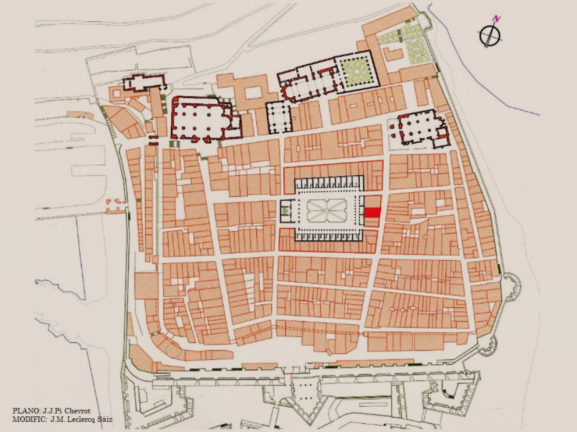 OCUPACIÓN:OCUPACIÓN:DATOS PERSONALES:DATOS PERSONALES:EDAD:55 AÑOS. NACIDO EN 1759 *55 AÑOS. NACIDO EN 1759 *NATURAL DE:ANDOAINPADRES:MANUEL DE ECHAVE **MANUEL DE ECHAVE **MARÍA JOSEFA AREIZAMARÍA JOSEFA AREIZAESTADO CIVIL:CASADO CON FRANCISCA ANTONIA DE EGÜESCASADO CON FRANCISCA ANTONIA DE EGÜESCASADO CON FRANCISCA ANTONIA DE EGÜESHIJOS:LUGAR:VIVÍA EN UNA CASA PROPIEDAD DE LA Vda DE JOSÉ CARDÓN EN LA C/ NARRICA Nº 280VIVÍA EN UNA CASA PROPIEDAD DE LA Vda DE JOSÉ CARDÓN EN LA C/ NARRICA Nº 280VIVÍA EN UNA CASA PROPIEDAD DE LA Vda DE JOSÉ CARDÓN EN LA C/ NARRICA Nº 280VIVÍA EN UNA CASA PROPIEDAD DE LA Vda DE JOSÉ CARDÓN EN LA C/ NARRICA Nº 280DESCR. HERIDA:DESCR. HERIDA:ABANDONA LA CIUDAD "COJO, ESTROPEADO TRAS HABER PERDIDO EN METÁLICO, PLATA Y ALHAJAS ABANDONA LA CIUDAD "COJO, ESTROPEADO TRAS HABER PERDIDO EN METÁLICO, PLATA Y ALHAJAS ABANDONA LA CIUDAD "COJO, ESTROPEADO TRAS HABER PERDIDO EN METÁLICO, PLATA Y ALHAJAS ABANDONA LA CIUDAD "COJO, ESTROPEADO TRAS HABER PERDIDO EN METÁLICO, PLATA Y ALHAJAS ABANDONA LA CIUDAD "COJO, ESTROPEADO TRAS HABER PERDIDO EN METÁLICO, PLATA Y ALHAJAS 80.000 REALES"NOTA:TESTIGO Nº 16EN ESA CASA TAMBIÉN VIOLARON A SU JOVEN CRIADITA DE 16 AÑOSEN ESA CASA TAMBIÉN VIOLARON A SU JOVEN CRIADITA DE 16 AÑOSEN ESA CASA TAMBIÉN VIOLARON A SU JOVEN CRIADITA DE 16 AÑOSEN ESA CASA TAMBIÉN VIOLARON A SU JOVEN CRIADITA DE 16 AÑOSFALLECIÓ CON 82 AÑOS EL 17/11/1841 SU FUNERAL SE CELEBRÓ EN SAN VICENTEFALLECIÓ CON 82 AÑOS EL 17/11/1841 SU FUNERAL SE CELEBRÓ EN SAN VICENTEFALLECIÓ CON 82 AÑOS EL 17/11/1841 SU FUNERAL SE CELEBRÓ EN SAN VICENTEFALLECIÓ CON 82 AÑOS EL 17/11/1841 SU FUNERAL SE CELEBRÓ EN SAN VICENTEMANIFIESTO:MANIFIESTO:MENCIONADO POR TESTIGO EN SS Nº 16MENCIONADO POR TESTIGO EN SS Nº 16* NO SE CONSERVA EL LIBRO DE BAUTIZADOS EN ANDOAIN (1752-1792)* NO SE CONSERVA EL LIBRO DE BAUTIZADOS EN ANDOAIN (1752-1792)* NO SE CONSERVA EL LIBRO DE BAUTIZADOS EN ANDOAIN (1752-1792)* NO SE CONSERVA EL LIBRO DE BAUTIZADOS EN ANDOAIN (1752-1792)** DE PROFESIÓN LABRADORES** DE PROFESIÓN LABRADORES30ECHAVE, Martín José de.OCUPACIÓN:OCUPACIÓN:DATOS PERSONALES:DATOS PERSONALES:EDAD:31 AÑOSNATURAL DE:ANDOAINPADRES:ANTONIO ECHAVEMARÍA ANTONIA GOGORZA (NAT. DE BERÁSTEGUI)MARÍA ANTONIA GOGORZA (NAT. DE BERÁSTEGUI)MARÍA ANTONIA GOGORZA (NAT. DE BERÁSTEGUI)ESTADO CIVIL:CASADO CON LA VIUDA DONOSTIARRA MARÍA CARMEN DE OSINALDE ARZANEGUI (37 AÑOS) EL CASADO CON LA VIUDA DONOSTIARRA MARÍA CARMEN DE OSINALDE ARZANEGUI (37 AÑOS) EL CASADO CON LA VIUDA DONOSTIARRA MARÍA CARMEN DE OSINALDE ARZANEGUI (37 AÑOS) EL CASADO CON LA VIUDA DONOSTIARRA MARÍA CARMEN DE OSINALDE ARZANEGUI (37 AÑOS) EL CASADO CON LA VIUDA DONOSTIARRA MARÍA CARMEN DE OSINALDE ARZANEGUI (37 AÑOS) EL 25/08/1805 EN LA PARROQUIA DE SAN VICENTE25/08/1805 EN LA PARROQUIA DE SAN VICENTE25/08/1805 EN LA PARROQUIA DE SAN VICENTEHIJOS:JUAN FERMÍN BAUTIZADO EL 07/07/1807 EN SAN VICENTEJUAN FERMÍN BAUTIZADO EL 07/07/1807 EN SAN VICENTEJUAN FERMÍN BAUTIZADO EL 07/07/1807 EN SAN VICENTEAGUEDA MARTINA LEONOR BAUTIZADA EL 20/02/1810 EN SAN VICENTEAGUEDA MARTINA LEONOR BAUTIZADA EL 20/02/1810 EN SAN VICENTEAGUEDA MARTINA LEONOR BAUTIZADA EL 20/02/1810 EN SAN VICENTEAGUEDA MARTINA LEONOR BAUTIZADA EL 20/02/1810 EN SAN VICENTEJOSÉ TIBURCIO BAUTIZADO EL 30/07/1813 EN SAN VICENTEJOSÉ TIBURCIO BAUTIZADO EL 30/07/1813 EN SAN VICENTEJOSÉ TIBURCIO BAUTIZADO EL 30/07/1813 EN SAN VICENTECARMEN MAGDALENA BAUTIZADA EL 13/01/1815 EN SAN VICENTECARMEN MAGDALENA BAUTIZADA EL 13/01/1815 EN SAN VICENTECARMEN MAGDALENA BAUTIZADA EL 13/01/1815 EN SAN VICENTEXABIER JOSÉ BAUTIZADO EL 17/10/1817 EN SAN VICENTEXABIER JOSÉ BAUTIZADO EL 17/10/1817 EN SAN VICENTEXABIER JOSÉ BAUTIZADO EL 17/10/1817 EN SAN VICENTEVICENTA LEONORA BAUTIZADA EL 21/02/1822 EN SAN VICENTEVICENTA LEONORA BAUTIZADA EL 21/02/1822 EN SAN VICENTEVICENTA LEONORA BAUTIZADA EL 21/02/1822 EN SAN VICENTELUGAR:DESCR. HERIDA:DESCR. HERIDA:HERIDO POR UN BAYONETAZO JUNTO AL SOBACO IZQ., Y UN CULATAZO EN LA PIERNAHERIDO POR UN BAYONETAZO JUNTO AL SOBACO IZQ., Y UN CULATAZO EN LA PIERNAHERIDO POR UN BAYONETAZO JUNTO AL SOBACO IZQ., Y UN CULATAZO EN LA PIERNAHERIDO POR UN BAYONETAZO JUNTO AL SOBACO IZQ., Y UN CULATAZO EN LA PIERNANOTA:ES EL TESTIGO Nº 10FALLECIÓ CON 48 AÑOS EL 17/08/1830FALLECIÓ CON 48 AÑOS EL 17/08/1830MANIFIESTO:MANIFIESTO:MENCIONADO POR TESTIGO EN SS Nº 10MENCIONADO POR TESTIGO EN SS Nº 10MENCIONADO POR TESTIGO EN PASAJES Nº 53MENCIONADO POR TESTIGO EN PASAJES Nº 53MENCIONADO POR TESTIGO EN PASAJES Nº 5331ELDUAYEN, Joaquín Santos.ELDUAYEN, Joaquín Santos.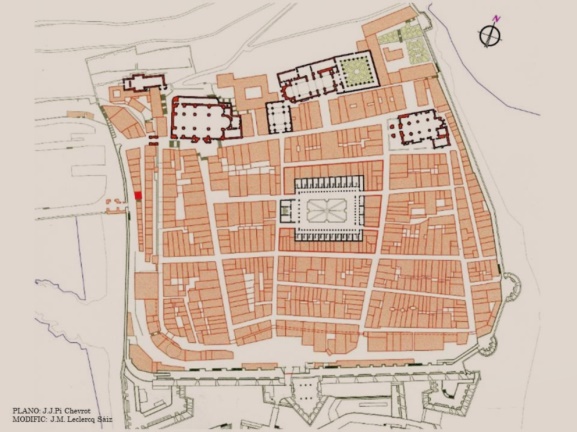 OCUPACIÓN:OCUPACIÓN:DATOS PERSONALES:DATOS PERSONALES:EDAD:DESCONOCIDA. HOMBRE MUY ANCIANODESCONOCIDA. HOMBRE MUY ANCIANONATURAL DE:PADRES:ESTADO CIVIL:HIJOS:LUGAR:CASA Nº 11 DE LA C/ FRENTE AL MUELLE (PLANO DE UGARTEMENDIA)CASA Nº 11 DE LA C/ FRENTE AL MUELLE (PLANO DE UGARTEMENDIA)CASA Nº 11 DE LA C/ FRENTE AL MUELLE (PLANO DE UGARTEMENDIA)CASA Nº 11 DE LA C/ FRENTE AL MUELLE (PLANO DE UGARTEMENDIA)DESCR. HERIDAS:DESCR. HERIDAS:HERIDAS DESCONOCIDASHERIDAS DESCONOCIDASNOTA:TARDÓ MUCHO EN CURARTARDÓ MUCHO EN CURARMANIFIESTO:MANIFIESTO:MENCIONADO POR TESTIGOS EN SS Nº 5, 17MENCIONADO POR TESTIGOS EN SS Nº 5, 17MENCIONADO POR TESTIGOS EN SS Nº 5, 1732ELOSEGUI, Cayetano.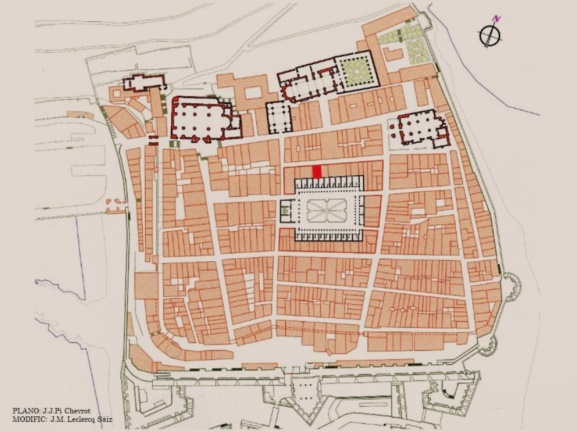 OCUPACIÓN:OCUPACIÓN:PANADERODATOS PERSONALES:DATOS PERSONALES:EDAD:39 AÑOS. BAUTIZADO EN Sta. MARÍA HACIA 177439 AÑOS. BAUTIZADO EN Sta. MARÍA HACIA 177439 AÑOS. BAUTIZADO EN Sta. MARÍA HACIA 1774NATURAL DE:SAN SEBASTIÁNPADRES:ESTADO CIVIL:CASADO CON FRANCISCA DE BENGOECHEA (NAT. DE USURBIL)CASADO CON FRANCISCA DE BENGOECHEA (NAT. DE USURBIL)CASADO CON FRANCISCA DE BENGOECHEA (NAT. DE USURBIL)HIJOS:JOSEFA ANTONIA BAUTIZADA EL 23/03/1800 EN SAN VICENTEJOSEFA ANTONIA BAUTIZADA EL 23/03/1800 EN SAN VICENTEJOSEFA ANTONIA BAUTIZADA EL 23/03/1800 EN SAN VICENTEMANUEL VICENTE BAUTIZADO EL 09/02/1803 EN SAN VICENTEMANUEL VICENTE BAUTIZADO EL 09/02/1803 EN SAN VICENTEMANUEL VICENTE BAUTIZADO EL 09/02/1803 EN SAN VICENTEMARÍA FRANCISCA DOLORES BAUTIZADA EL 23/03/1805 EN SAN VICENTEMARÍA FRANCISCA DOLORES BAUTIZADA EL 23/03/1805 EN SAN VICENTEMARÍA FRANCISCA DOLORES BAUTIZADA EL 23/03/1805 EN SAN VICENTEMARÍA FRANCISCA DOLORES BAUTIZADA EL 23/03/1805 EN SAN VICENTEJOAQUIN YGNACIO BAUTIZADO EL 07/09/1806 EN SAN VICENTEJOAQUIN YGNACIO BAUTIZADO EL 07/09/1806 EN SAN VICENTEJOAQUIN YGNACIO BAUTIZADO EL 07/09/1806 EN SAN VICENTEPEDRO JUAN BAUTIZADO EL 04/05/1808 EN SAN VICENTEPEDRO JUAN BAUTIZADO EL 04/05/1808 EN SAN VICENTEPEDRO JUAN BAUTIZADO EL 04/05/1808 EN SAN VICENTEJOSEPHA ERMENEGILDA BAUTIZADA EL 13/04/1809 EN SAN VICENTEJOSEPHA ERMENEGILDA BAUTIZADA EL 13/04/1809 EN SAN VICENTEJOSEPHA ERMENEGILDA BAUTIZADA EL 13/04/1809 EN SAN VICENTEJOSEPHA ERMENEGILDA BAUTIZADA EL 13/04/1809 EN SAN VICENTEJOSEPH MARÍA ROQUE BAUTIZADA EL 16/08/1810 EN SAN VICENTEJOSEPH MARÍA ROQUE BAUTIZADA EL 16/08/1810 EN SAN VICENTEJOSEPH MARÍA ROQUE BAUTIZADA EL 16/08/1810 EN SAN VICENTEJOSEPH MARÍA ROQUE BAUTIZADA EL 16/08/1810 EN SAN VICENTEFRANCISCO TOMÁS BAUTIZADO EL 09/03/1815 EN SAN VICENTEFRANCISCO TOMÁS BAUTIZADO EL 09/03/1815 EN SAN VICENTEFRANCISCO TOMÁS BAUTIZADO EL 09/03/1815 EN SAN VICENTELUGAR:TENÍA SU PANADERÍA EN LA C/ JUAN DE BILBAO O C/ DEL CARBÓN Nº 256TENÍA SU PANADERÍA EN LA C/ JUAN DE BILBAO O C/ DEL CARBÓN Nº 256TENÍA SU PANADERÍA EN LA C/ JUAN DE BILBAO O C/ DEL CARBÓN Nº 256TENÍA SU PANADERÍA EN LA C/ JUAN DE BILBAO O C/ DEL CARBÓN Nº 256DESCR. HERIDAS:DESCR. HERIDAS:HERIDONOTA:SU MUJER FRANCISCA FUE VIOLADA Y ROBADA POR LOS ASALTANTESSU MUJER FRANCISCA FUE VIOLADA Y ROBADA POR LOS ASALTANTESSU MUJER FRANCISCA FUE VIOLADA Y ROBADA POR LOS ASALTANTESSU MUJER FRANCISCA FUE VIOLADA Y ROBADA POR LOS ASALTANTESTENÍA OTRO LOCAL EN LA ESQUINA DE JUAN DE BILBAO CON NARRICA (C/ NARRICA Nº 268)TENÍA OTRO LOCAL EN LA ESQUINA DE JUAN DE BILBAO CON NARRICA (C/ NARRICA Nº 268)TENÍA OTRO LOCAL EN LA ESQUINA DE JUAN DE BILBAO CON NARRICA (C/ NARRICA Nº 268)TENÍA OTRO LOCAL EN LA ESQUINA DE JUAN DE BILBAO CON NARRICA (C/ NARRICA Nº 268)TENÍA OTRO LOCAL EN LA ESQUINA DE JUAN DE BILBAO CON NARRICA (C/ NARRICA Nº 268)FALLECIDO EN 1837 CON 63 AÑOSFALLECIDO EN 1837 CON 63 AÑOSMANIFIESTO:MANIFIESTO:MENCIONADO POR TESTIGO EN SS Nº 24MENCIONADO POR TESTIGO EN SS Nº 2433FERNÁNDEZ ARRATAGUIBEL, Antonia.FERNÁNDEZ ARRATAGUIBEL, Antonia.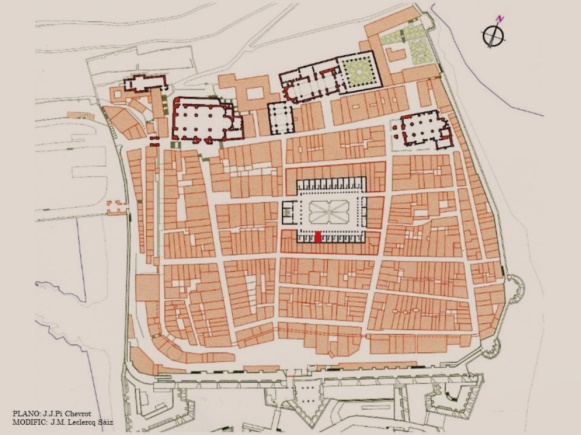 OCUPACIÓN:OCUPACIÓN:MUJER DE BERNARDO CAMPOS (ASESINADO POR UN DISPARO)MUJER DE BERNARDO CAMPOS (ASESINADO POR UN DISPARO)MUJER DE BERNARDO CAMPOS (ASESINADO POR UN DISPARO)DATOS PERSONALES:DATOS PERSONALES:EDAD:NATURAL DE:PADRES:ESTADO CIVIL:CASADAHIJOS:LUGAR:ESTABA JUNTO A SU MARIDO CUIDANDO LA CASA DE M. DE ARAMBARRI EN LA Pza. NUEVAESTABA JUNTO A SU MARIDO CUIDANDO LA CASA DE M. DE ARAMBARRI EN LA Pza. NUEVAESTABA JUNTO A SU MARIDO CUIDANDO LA CASA DE M. DE ARAMBARRI EN LA Pza. NUEVAESTABA JUNTO A SU MARIDO CUIDANDO LA CASA DE M. DE ARAMBARRI EN LA Pza. NUEVAESTABA JUNTO A SU MARIDO CUIDANDO LA CASA DE M. DE ARAMBARRI EN LA Pza. NUEVADESCRIP. HERIDA:DESCRIP. HERIDA:HERIDA DE UN BAYONETAZO QUE LE ATRAVESÓ EL BRAZOHERIDA DE UN BAYONETAZO QUE LE ATRAVESÓ EL BRAZOHERIDA DE UN BAYONETAZO QUE LE ATRAVESÓ EL BRAZONOTA:MANIFIESTO:MANIFIESTO:MENCIONADO POR TESTIGO EN SS Nº 1MENCIONADO POR TESTIGO EN SS Nº 134GAINZA CARRERA, León Luis de.GAINZA CARRERA, León Luis de.OCUPACIÓN:OCUPACIÓN:VICARIO INTERINO DE SAN VICENTE DESDE EL 23/10/1809VICARIO INTERINO DE SAN VICENTE DESDE EL 23/10/1809VICARIO INTERINO DE SAN VICENTE DESDE EL 23/10/1809DATOS PERSONALES:DATOS PERSONALES:EDAD:46 AÑOS. BAUTIZADO EL 28/06/1767 EN SAN VICENTE46 AÑOS. BAUTIZADO EL 28/06/1767 EN SAN VICENTE46 AÑOS. BAUTIZADO EL 28/06/1767 EN SAN VICENTENATURAL DE:SAN SEBASTIÁNPADRES:BERNARDO JOAQUÍN GAINZA LEYZA * BERNARDO JOAQUÍN GAINZA LEYZA * MARÍA TERESA CARRERA ARRIETAMARÍA TERESA CARRERA ARRIETAESTADO CIVIL:SOLTEROHIJOS:NOLUGAR:DESCRIP. HERIDA:DESCRIP. HERIDA:HERIDA EN EL MUSLO POR CORTE CON BAYONETAHERIDA EN EL MUSLO POR CORTE CON BAYONETAHERIDA EN EL MUSLO POR CORTE CON BAYONETANOTA:TESTIGO Nº 32CUIDABA A LOS PRISIONEROS DE SAN VICENTE "CON TANTO ESMERO QUE ÉL MISMO, APOYADO EN LOS CUIDABA A LOS PRISIONEROS DE SAN VICENTE "CON TANTO ESMERO QUE ÉL MISMO, APOYADO EN LOS CUIDABA A LOS PRISIONEROS DE SAN VICENTE "CON TANTO ESMERO QUE ÉL MISMO, APOYADO EN LOS CUIDABA A LOS PRISIONEROS DE SAN VICENTE "CON TANTO ESMERO QUE ÉL MISMO, APOYADO EN LOS CUIDABA A LOS PRISIONEROS DE SAN VICENTE "CON TANTO ESMERO QUE ÉL MISMO, APOYADO EN LOS BRAZOS, LOS SACABA A OREARLOS Y PASEAR AL ATRIO"BRAZOS, LOS SACABA A OREARLOS Y PASEAR AL ATRIO"BRAZOS, LOS SACABA A OREARLOS Y PASEAR AL ATRIO"ERAN 11 HERMANOSMANIFIESTO:MANIFIESTO:MENCIONADO POR TESTIGO EN SS Nº 32MENCIONADO POR TESTIGO EN SS Nº 32* ALCALDE DE LA CIUDAD EN 1772 Y 1803* ALCALDE DE LA CIUDAD EN 1772 Y 180335GARNIER REMÓN, Juan José de.GARNIER REMÓN, Juan José de.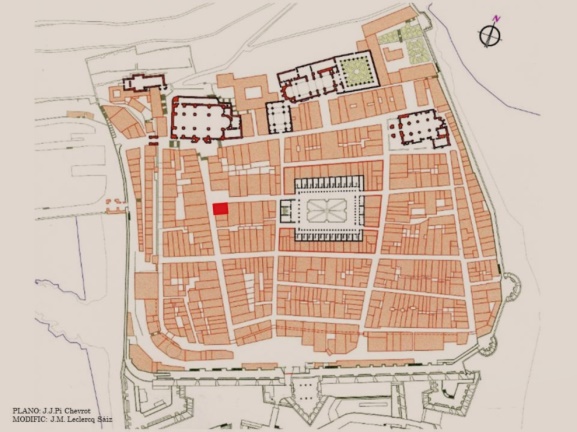 OCUPACIÓN:OCUPACIÓN:DATOS PERSONALES:DATOS PERSONALES:EDAD:52 AÑOSNATURAL DE:SAINT JEAN PIE DE PORT?SAINT JEAN PIE DE PORT?PADRES:ESTADO CIVIL:HIJOS:LUGAR:CASA Nº 81 DE LA C/ MAYOR, ESQUINA CON C/ IÑIGOCASA Nº 81 DE LA C/ MAYOR, ESQUINA CON C/ IÑIGOCASA Nº 81 DE LA C/ MAYOR, ESQUINA CON C/ IÑIGODESCR. HERIDAS:DESCR. HERIDAS:HERIDO LEVE. PERDIÓ 3 DIENTES DE UN CULATAZOHERIDO LEVE. PERDIÓ 3 DIENTES DE UN CULATAZOHERIDO LEVE. PERDIÓ 3 DIENTES DE UN CULATAZONOTA:TENÍA UN ALMACÉN CON TABACO BAJO SU CASATENÍA UN ALMACÉN CON TABACO BAJO SU CASATENÍA UN ALMACÉN CON TABACO BAJO SU CASASE REFUGIÓ EN LA CASA CONSISTORIALSE REFUGIÓ EN LA CASA CONSISTORIALTESTIGO Nº 18MANIFIESTO:MANIFIESTO:MENCIONADO POR TESTIGO EN SS Nº 18MENCIONADO POR TESTIGO EN SS Nº 1836GOROSTIDI UGARRECHENA, Agustín*.GOROSTIDI UGARRECHENA, Agustín*.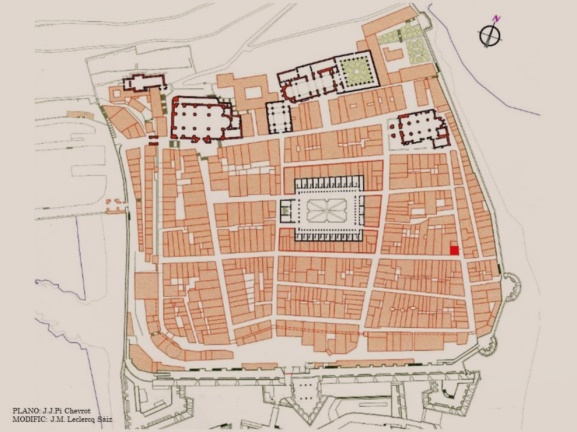 OCUPACIÓN:OCUPACIÓN:HIJO DEL MOZO CEBADERO DE LA POSADA DE SAN JUANHIJO DEL MOZO CEBADERO DE LA POSADA DE SAN JUANHIJO DEL MOZO CEBADERO DE LA POSADA DE SAN JUANDATOS PERSONALES:DATOS PERSONALES:EDAD:7 DÍAS DE EDADBAUTIZADO EN SAN VICENTE EL 24/08/1813 BAUTIZADO EN SAN VICENTE EL 24/08/1813 BAUTIZADO EN SAN VICENTE EL 24/08/1813 NATURAL DE:SAN SEBASTIÁNPADRES:YGNACIO GOROSTIDI ARAMBURU YGNACIO GOROSTIDI ARAMBURU JUANA JOSEFA UGARRECHENA ECHEGARAYJUANA JOSEFA UGARRECHENA ECHEGARAYJUANA JOSEFA UGARRECHENA ECHEGARAYESTADO CIVIL:SOLTEROHIJOS:NOLUGAR:DESCR. HERIDAS:DESCR. HERIDAS:TIRADO DE LA CUNA AL SUELO Y CASI PISOTEADO POR LA SOLDADESCATIRADO DE LA CUNA AL SUELO Y CASI PISOTEADO POR LA SOLDADESCATIRADO DE LA CUNA AL SUELO Y CASI PISOTEADO POR LA SOLDADESCATIRADO DE LA CUNA AL SUELO Y CASI PISOTEADO POR LA SOLDADESCANOTA:HIJO DEL TESTIGO Nº 58HIJO DEL TESTIGO Nº 58MANIFIESTO:MANIFIESTO:MENCIONADO POR TESTIGO EN PASAJES Nº 58MENCIONADO POR TESTIGO EN PASAJES Nº 58MENCIONADO POR TESTIGO EN PASAJES Nº 58* EN EL TESTIMONIO DE SU PADRE FIGURA COMO HIJA* EN EL TESTIMONIO DE SU PADRE FIGURA COMO HIJA* EN EL TESTIMONIO DE SU PADRE FIGURA COMO HIJA37GOROSTIDI UGARRECHENA, José Agustín. *GOROSTIDI UGARRECHENA, José Agustín. *GOROSTIDI UGARRECHENA, José Agustín. *OCUPACIÓN:OCUPACIÓN:HIJA DEL MOZO CEBADERO DE LA POSADA DE SAN JUANHIJA DEL MOZO CEBADERO DE LA POSADA DE SAN JUANHIJA DEL MOZO CEBADERO DE LA POSADA DE SAN JUANDATOS PERSONALES:DATOS PERSONALES:EDAD:9 AÑOS** BAUTIZADO EN SANTA MARIA EL AÑO 1803 9 AÑOS** BAUTIZADO EN SANTA MARIA EL AÑO 1803 9 AÑOS** BAUTIZADO EN SANTA MARIA EL AÑO 1803 NATURAL DE:SAN SEBASTIÁNPADRES:YGNACIO GOROSTIDI ARAMBURUYGNACIO GOROSTIDI ARAMBURUJUANA JOSEFA UGARRECHENA ECHEGARAYJUANA JOSEFA UGARRECHENA ECHEGARAYJUANA JOSEFA UGARRECHENA ECHEGARAYESTADO CIVIL:SOLTEROHIJOS:NOLUGAR:DESCR. HERIDAS:DESCR. HERIDAS:PERDIDA DE UN DEDO DE LA MANO POR UN DISPARO Y HERIDAS EN LA CABEZAPERDIDA DE UN DEDO DE LA MANO POR UN DISPARO Y HERIDAS EN LA CABEZAPERDIDA DE UN DEDO DE LA MANO POR UN DISPARO Y HERIDAS EN LA CABEZAPERDIDA DE UN DEDO DE LA MANO POR UN DISPARO Y HERIDAS EN LA CABEZANOTA:HIJO DEL TESTIGO Nº 58HIJO DEL TESTIGO Nº 58MANIFIESTO:MANIFIESTO:MENCIONADO POR TESTIGO EN PASAJES Nº 58MENCIONADO POR TESTIGO EN PASAJES Nº 58MENCIONADO POR TESTIGO EN PASAJES Nº 58*   EN EL TEST.IMONIO DE SU PADRE FIGURA COMO HIJA DE 8 AÑOS*   EN EL TEST.IMONIO DE SU PADRE FIGURA COMO HIJA DE 8 AÑOS*   EN EL TEST.IMONIO DE SU PADRE FIGURA COMO HIJA DE 8 AÑOS*   EN EL TEST.IMONIO DE SU PADRE FIGURA COMO HIJA DE 8 AÑOS** NO SE DESCONOCE LA FECHA EXACTA** NO SE DESCONOCE LA FECHA EXACTA38GOROSTIDI ARAMBURU, Ygnacio.GOROSTIDI ARAMBURU, Ygnacio.OCUPACIÓN:OCUPACIÓN:MOZO CEBADERO DE LA POSADA DE SAN JUANMOZO CEBADERO DE LA POSADA DE SAN JUANMOZO CEBADERO DE LA POSADA DE SAN JUANDATOS PERSONALES:DATOS PERSONALES:EDAD:30 AÑOSBAUTIZADO EN LA PARROQUIA DE Sta. MARÍA DE TOLOSA EL 15/09/1773BAUTIZADO EN LA PARROQUIA DE Sta. MARÍA DE TOLOSA EL 15/09/1773BAUTIZADO EN LA PARROQUIA DE Sta. MARÍA DE TOLOSA EL 15/09/1773BAUTIZADO EN LA PARROQUIA DE Sta. MARÍA DE TOLOSA EL 15/09/1773NATURAL DE:TOLOSAPADRES:MIGUEL ANTONIO GOROSTIDI MENDIOLAMIGUEL ANTONIO GOROSTIDI MENDIOLAANA ANTONIA ARAMBURU ALDASOROANA ANTONIA ARAMBURU ALDASOROESTADO CIVIL:CASADO CON JUANA JOSEFA UGARRECHENA ECHEGARAYCASADO CON JUANA JOSEFA UGARRECHENA ECHEGARAYCASADO CON JUANA JOSEFA UGARRECHENA ECHEGARAYHIJOS:JOSÉ AGUSTÍN GOROSTIDI UGARRECHENA BAUTIZADO EN Sta. MARÍA EL AÑO 1803JOSÉ AGUSTÍN GOROSTIDI UGARRECHENA BAUTIZADO EN Sta. MARÍA EL AÑO 1803JOSÉ AGUSTÍN GOROSTIDI UGARRECHENA BAUTIZADO EN Sta. MARÍA EL AÑO 1803JOSÉ AGUSTÍN GOROSTIDI UGARRECHENA BAUTIZADO EN Sta. MARÍA EL AÑO 1803JOSÉ DOMINGO GOROSTIDI UGARRECHENA BAUTIZADO EN SAN VICENTE EL 21/01/1802JOSÉ DOMINGO GOROSTIDI UGARRECHENA BAUTIZADO EN SAN VICENTE EL 21/01/1802JOSÉ DOMINGO GOROSTIDI UGARRECHENA BAUTIZADO EN SAN VICENTE EL 21/01/1802JOSÉ DOMINGO GOROSTIDI UGARRECHENA BAUTIZADO EN SAN VICENTE EL 21/01/1802AGUSTÍN GOROSTIDI UGARRECHENA BAUTIZADO EN SAN VICENTE EL 24/08/1813AGUSTÍN GOROSTIDI UGARRECHENA BAUTIZADO EN SAN VICENTE EL 24/08/1813AGUSTÍN GOROSTIDI UGARRECHENA BAUTIZADO EN SAN VICENTE EL 24/08/1813AGUSTÍN GOROSTIDI UGARRECHENA BAUTIZADO EN SAN VICENTE EL 24/08/1813LUGAR:DESCR. HERIDAS:DESCR. HERIDAS:3 HERIDAS DESCONOCIDAS(TESTIGO Nº 5)3 HERIDAS DESCONOCIDAS(TESTIGO Nº 5)2 DISPAROS EN EL BRAZO, SE LO TIENEN QUE AMPUTAR (TEST. Nº 22)2 DISPAROS EN EL BRAZO, SE LO TIENEN QUE AMPUTAR (TEST. Nº 22)2 DISPAROS EN EL BRAZO, SE LO TIENEN QUE AMPUTAR (TEST. Nº 22)2 DISPAROS EN EL BRAZO, SE LO TIENEN QUE AMPUTAR (TEST. Nº 22)NOTA:A UNA HIJA SUYA DE 8 AÑOS LE ARRANCARON UN DEDO DE UN DISPARO Y LA HIRIERON EN LA CABEZAA UNA HIJA SUYA DE 8 AÑOS LE ARRANCARON UN DEDO DE UN DISPARO Y LA HIRIERON EN LA CABEZAA UNA HIJA SUYA DE 8 AÑOS LE ARRANCARON UN DEDO DE UN DISPARO Y LA HIRIERON EN LA CABEZAA UNA HIJA SUYA DE 8 AÑOS LE ARRANCARON UN DEDO DE UN DISPARO Y LA HIRIERON EN LA CABEZAA UNA HIJA SUYA DE 8 AÑOS LE ARRANCARON UN DEDO DE UN DISPARO Y LA HIRIERON EN LA CABEZAA OTRA HIJA DE 5 DÍAS LA TIRARON AL SUELO DESDE LA CUNA Y ESTUVIERON A PUNTO DE MATARLAA OTRA HIJA DE 5 DÍAS LA TIRARON AL SUELO DESDE LA CUNA Y ESTUVIERON A PUNTO DE MATARLAA OTRA HIJA DE 5 DÍAS LA TIRARON AL SUELO DESDE LA CUNA Y ESTUVIERON A PUNTO DE MATARLAA OTRA HIJA DE 5 DÍAS LA TIRARON AL SUELO DESDE LA CUNA Y ESTUVIERON A PUNTO DE MATARLAA OTRA HIJA DE 5 DÍAS LA TIRARON AL SUELO DESDE LA CUNA Y ESTUVIERON A PUNTO DE MATARLATESTIGO Nº 58HUYÓ A PASAJES DONDE RESIDÍA CUANDO DIO SU TEST.HUYÓ A PASAJES DONDE RESIDÍA CUANDO DIO SU TEST.HUYÓ A PASAJES DONDE RESIDÍA CUANDO DIO SU TEST.MANIFIESTO:MANIFIESTO:MENCIONADO POR TESTIGOS EN SS Nº 5, 7, 12, 22, 35MENCIONADO POR TESTIGOS EN SS Nº 5, 7, 12, 22, 35MENCIONADO POR TESTIGOS EN SS Nº 5, 7, 12, 22, 35MENCIONADO POR TESTIGOS EN PASAJES Nº 49, 52, 55, 58MENCIONADO POR TESTIGOS EN PASAJES Nº 49, 52, 55, 58MENCIONADO POR TESTIGOS EN PASAJES Nº 49, 52, 55, 58MENCIONADO POR TESTIGOS EN TOLOSA Nº 66, 67, 70, 72MENCIONADO POR TESTIGOS EN TOLOSA Nº 66, 67, 70, 72MENCIONADO POR TESTIGOS EN TOLOSA Nº 66, 67, 70, 7239LANDA, José.OCUPACIÓN:OCUPACIÓN:DATOS PERSONALES:DATOS PERSONALES:EDAD:NATURAL DE:PADRES:ESTADO CIVIL:HIJOS:LUGAR:DESCR. HERIDAS:DESCR. HERIDAS:HERIDONOTA:MANIFIESTO:MANIFIESTO:MENCIONADO POR TESTIGO EN SS Nº 21MENCIONADO POR TESTIGO EN SS Nº 2140LARDIZABAL, Doctor Vicente de.LARDIZABAL, Doctor Vicente de.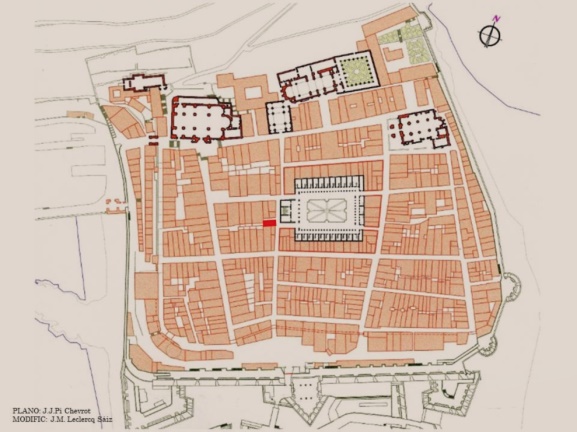 OCUPACIÓN:OCUPACIÓN:DOCTOR EN MEDICINA.DOCTOR EN MEDICINA.INSTRUÍA A LOS CIRUJANOS DE LA REAL CIA. GUIPUZCOANA DE CARACASINSTRUÍA A LOS CIRUJANOS DE LA REAL CIA. GUIPUZCOANA DE CARACASINSTRUÍA A LOS CIRUJANOS DE LA REAL CIA. GUIPUZCOANA DE CARACASINSTRUÍA A LOS CIRUJANOS DE LA REAL CIA. GUIPUZCOANA DE CARACASDATOS PERSONALES:DATOS PERSONALES:EDAD:67 AÑOSNATURAL DE:SAN SEBASTIÁN PADRES:ESTADO CIVIL:CASADO CON MANUELA IGNACIA DE SEIN EN OYARZUN (1776)CASADO CON MANUELA IGNACIA DE SEIN EN OYARZUN (1776)CASADO CON MANUELA IGNACIA DE SEIN EN OYARZUN (1776)HIJOS:MANUEL JOSEMARIA ANA JOAQUINAMARIA ANA JOAQUINAJOAQUINA VICENTELUGAR:CASA Nº 97 ENTRE C/ MAYOR Y C/ SAN JERONIMO*CASA Nº 97 ENTRE C/ MAYOR Y C/ SAN JERONIMO*CASA Nº 97 ENTRE C/ MAYOR Y C/ SAN JERONIMO*DESCR. HERIDAS:DESCR. HERIDAS:MALTRATADONOTA:HUYÓ A SU CASERÍO DE HERRERA LLAMADO LARRACHO CON LA FAMILIA MUY MALTRATADAHUYÓ A SU CASERÍO DE HERRERA LLAMADO LARRACHO CON LA FAMILIA MUY MALTRATADAHUYÓ A SU CASERÍO DE HERRERA LLAMADO LARRACHO CON LA FAMILIA MUY MALTRATADAHUYÓ A SU CASERÍO DE HERRERA LLAMADO LARRACHO CON LA FAMILIA MUY MALTRATADAHUYÓ A SU CASERÍO DE HERRERA LLAMADO LARRACHO CON LA FAMILIA MUY MALTRATADAFALLECIO EL 23/08/1814 SEGURAMENTE A CONSECUENCIA DE LO SUFRIDO EN SAN SEBASTIÁNFALLECIO EL 23/08/1814 SEGURAMENTE A CONSECUENCIA DE LO SUFRIDO EN SAN SEBASTIÁNFALLECIO EL 23/08/1814 SEGURAMENTE A CONSECUENCIA DE LO SUFRIDO EN SAN SEBASTIÁNFALLECIO EL 23/08/1814 SEGURAMENTE A CONSECUENCIA DE LO SUFRIDO EN SAN SEBASTIÁNFALLECIO EL 23/08/1814 SEGURAMENTE A CONSECUENCIA DE LO SUFRIDO EN SAN SEBASTIÁNMANIFIESTO:MANIFIESTO:MENCIONADO POR TESTIGOS EN SS Nº 7 Y 34MENCIONADO POR TESTIGOS EN SS Nº 7 Y 34MENCIONADO POR TESTIGOS EN SS Nº 7 Y 34* EL SOLAR ESTÁ A NOMBRE DE LUIS RODRIGUEZ EN EL PLANO DE UGARTEMENDIA* EL SOLAR ESTÁ A NOMBRE DE LUIS RODRIGUEZ EN EL PLANO DE UGARTEMENDIA* EL SOLAR ESTÁ A NOMBRE DE LUIS RODRIGUEZ EN EL PLANO DE UGARTEMENDIA* EL SOLAR ESTÁ A NOMBRE DE LUIS RODRIGUEZ EN EL PLANO DE UGARTEMENDIA41LECUONA ARAMBURU, Vicente Ildefonso.LECUONA ARAMBURU, Vicente Ildefonso.LECUONA ARAMBURU, Vicente Ildefonso.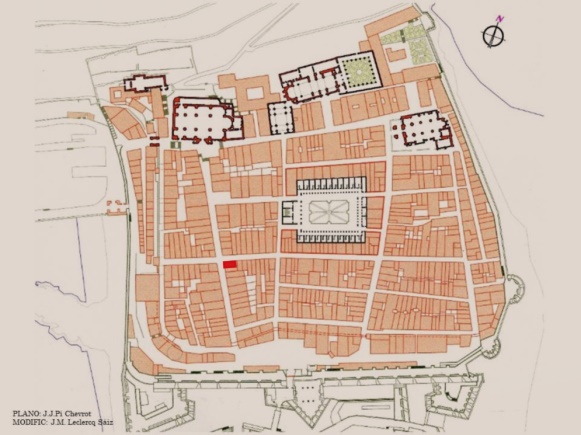 OCUPACIÓN:OCUPACIÓN:DATOS PERSONALES:DATOS PERSONALES:EDAD:26 AÑOS. BAUTIZADO EL 23/01/1787 EN LA PARROQUIA DE SAN VICENTE BAUTIZADO EL 23/01/1787 EN LA PARROQUIA DE SAN VICENTE BAUTIZADO EL 23/01/1787 EN LA PARROQUIA DE SAN VICENTENATURAL DE:SAN SEBASTIÁNPADRES:ASCENSIO LECUONA ARAMBURU (NAT. DE ASTIGARRAGA)ASCENSIO LECUONA ARAMBURU (NAT. DE ASTIGARRAGA)ASCENSIO LECUONA ARAMBURU (NAT. DE ASTIGARRAGA)JOSEFA IGNACIA DE ARAMBURU LOYDI (NAT. DE AMÉZQUETA)JOSEFA IGNACIA DE ARAMBURU LOYDI (NAT. DE AMÉZQUETA)JOSEFA IGNACIA DE ARAMBURU LOYDI (NAT. DE AMÉZQUETA)ESTADO CIVIL:CASADO CON MARÍA LORENZA DE TELLERÍA EL 01/12/1810 (NAT. DE VILLAFRANCA O DE GAVIRIA) EN LA CASADO CON MARÍA LORENZA DE TELLERÍA EL 01/12/1810 (NAT. DE VILLAFRANCA O DE GAVIRIA) EN LA CASADO CON MARÍA LORENZA DE TELLERÍA EL 01/12/1810 (NAT. DE VILLAFRANCA O DE GAVIRIA) EN LA CASADO CON MARÍA LORENZA DE TELLERÍA EL 01/12/1810 (NAT. DE VILLAFRANCA O DE GAVIRIA) EN LA CASADO CON MARÍA LORENZA DE TELLERÍA EL 01/12/1810 (NAT. DE VILLAFRANCA O DE GAVIRIA) EN LA PARROQUIA DE SAN VICENTEPARROQUIA DE SAN VICENTEHIJOS:MANUEL BENITO BAUTIZADO EL 03/04/1812 EN SAN VICENTEMANUEL BENITO BAUTIZADO EL 03/04/1812 EN SAN VICENTEMANUEL BENITO BAUTIZADO EL 03/04/1812 EN SAN VICENTEMARÍA GREGORIA BAUTIZADA EL 02/08/1815 EN SAN VICENTEMARÍA GREGORIA BAUTIZADA EL 02/08/1815 EN SAN VICENTEMARÍA GREGORIA BAUTIZADA EL 02/08/1815 EN SAN VICENTELUGAR:DESCR. HERIDAS:DESCR. HERIDAS:INTENTARON FUSILARLO VARIAS VECES DELANTE DE SU MUJER CON SU HIJO EN BRAZOSINTENTARON FUSILARLO VARIAS VECES DELANTE DE SU MUJER CON SU HIJO EN BRAZOSINTENTARON FUSILARLO VARIAS VECES DELANTE DE SU MUJER CON SU HIJO EN BRAZOSINTENTARON FUSILARLO VARIAS VECES DELANTE DE SU MUJER CON SU HIJO EN BRAZOSINTENTARON FUSILARLO VARIAS VECES DELANTE DE SU MUJER CON SU HIJO EN BRAZOSTRAS MUCHAS PERIPECIAS, UNOS SOLD. PORTUGUESES LO TIRARON POR UNAS ESCALERASTRAS MUCHAS PERIPECIAS, UNOS SOLD. PORTUGUESES LO TIRARON POR UNAS ESCALERASTRAS MUCHAS PERIPECIAS, UNOS SOLD. PORTUGUESES LO TIRARON POR UNAS ESCALERASTRAS MUCHAS PERIPECIAS, UNOS SOLD. PORTUGUESES LO TIRARON POR UNAS ESCALERASTRAS MUCHAS PERIPECIAS, UNOS SOLD. PORTUGUESES LO TIRARON POR UNAS ESCALERASSE "DESCONCERTÓ EL TOBILLO DEL PIE IZQUIERDO A RESULTA HA ESTADO 22 DÍAS RETIRADO"SE "DESCONCERTÓ EL TOBILLO DEL PIE IZQUIERDO A RESULTA HA ESTADO 22 DÍAS RETIRADO"SE "DESCONCERTÓ EL TOBILLO DEL PIE IZQUIERDO A RESULTA HA ESTADO 22 DÍAS RETIRADO"SE "DESCONCERTÓ EL TOBILLO DEL PIE IZQUIERDO A RESULTA HA ESTADO 22 DÍAS RETIRADO"SE "DESCONCERTÓ EL TOBILLO DEL PIE IZQUIERDO A RESULTA HA ESTADO 22 DÍAS RETIRADO"NOTA:TESTIGO Nº 41HUYÓ A LA VILLA DE USURBILHUYÓ A LA VILLA DE USURBILMANIFIESTO:MANIFIESTO:MENCIONADO POR TESTIGO EN SS Nº 41MENCIONADO POR TESTIGO EN SS Nº 4142LLANOS PÉREZ Y ALBERTI, Angel.LLANOS PÉREZ Y ALBERTI, Angel.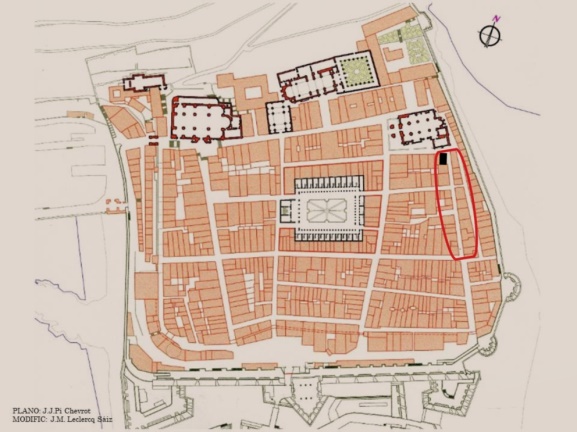 OCUPACIÓN:OCUPACIÓN:SASTRE Y PROPIETARIOSASTRE Y PROPIETARIODATOS PERSONALES:DATOS PERSONALES:EDAD:33 AÑOSNATURAL DE:PADRES:ESTADO CIVIL:CASADO CON FRANCISCA XAVIERA BERECEARTE ENDARA EL 06/03/1808 EN SANTA MARÍACASADO CON FRANCISCA XAVIERA BERECEARTE ENDARA EL 06/03/1808 EN SANTA MARÍACASADO CON FRANCISCA XAVIERA BERECEARTE ENDARA EL 06/03/1808 EN SANTA MARÍACASADO CON FRANCISCA XAVIERA BERECEARTE ENDARA EL 06/03/1808 EN SANTA MARÍACASADO CON FRANCISCA XAVIERA BERECEARTE ENDARA EL 06/03/1808 EN SANTA MARÍAHIJOS:JOSÉ XAVIER BAUTIZADO EL 04/12/1808 EN SANTA MARÍAJOSÉ XAVIER BAUTIZADO EL 04/12/1808 EN SANTA MARÍAJOSÉ XAVIER BAUTIZADO EL 04/12/1808 EN SANTA MARÍAMARÍA JOSEPHA AGAPITA BAUTIZADA EL 25/03/1810 EN SAN VICENTEMARÍA JOSEPHA AGAPITA BAUTIZADA EL 25/03/1810 EN SAN VICENTEMARÍA JOSEPHA AGAPITA BAUTIZADA EL 25/03/1810 EN SAN VICENTEMARÍA JOSEPHA AGAPITA BAUTIZADA EL 25/03/1810 EN SAN VICENTEANGELA JOSEPHA BAUTIZADA EL 01/03/1811 EN SAN VICENTEANGELA JOSEPHA BAUTIZADA EL 01/03/1811 EN SAN VICENTEANGELA JOSEPHA BAUTIZADA EL 01/03/1811 EN SAN VICENTELUGAR:EN LA CASA INMEDIATA A LA POSADA DE SAN JUANEN LA CASA INMEDIATA A LA POSADA DE SAN JUANEN LA CASA INMEDIATA A LA POSADA DE SAN JUANDESCR. HERIDAS:DESCR. HERIDAS:HERIDO DE BAYONETA EN  PIE IZQUIERDO TRAS SER SACADO DE SU CASA POR LOS INGLESES PARA HERIDO DE BAYONETA EN  PIE IZQUIERDO TRAS SER SACADO DE SU CASA POR LOS INGLESES PARA HERIDO DE BAYONETA EN  PIE IZQUIERDO TRAS SER SACADO DE SU CASA POR LOS INGLESES PARA HERIDO DE BAYONETA EN  PIE IZQUIERDO TRAS SER SACADO DE SU CASA POR LOS INGLESES PARA HERIDO DE BAYONETA EN  PIE IZQUIERDO TRAS SER SACADO DE SU CASA POR LOS INGLESES PARA MOSTRAR LAS CASAS RICASMOSTRAR LAS CASAS RICASNOTA:TESTIGO Nº 66HABLÓ CON EL GENERAL INGLÉS PARA QUE EXPULSARA A LOS SOLDADOS DE SU CASAHABLÓ CON EL GENERAL INGLÉS PARA QUE EXPULSARA A LOS SOLDADOS DE SU CASAHABLÓ CON EL GENERAL INGLÉS PARA QUE EXPULSARA A LOS SOLDADOS DE SU CASAHABLÓ CON EL GENERAL INGLÉS PARA QUE EXPULSARA A LOS SOLDADOS DE SU CASAHUYÓ A TOLOSA EL 3 DE SEPTIEMBREHUYÓ A TOLOSA EL 3 DE SEPTIEMBREMANIFIESTO:MANIFIESTO:MENCIONADO POR TESTIGO EN TOLOSA Nº 67MENCIONADO POR TESTIGO EN TOLOSA Nº 67MENCIONADO POR TESTIGO EN TOLOSA Nº 67* LA CASA DONDE SE HOSPEDÓ EL GENERAL OSPREY ESTÁ SEÑALADA EN NEGRO* LA CASA DONDE SE HOSPEDÓ EL GENERAL OSPREY ESTÁ SEÑALADA EN NEGRO* LA CASA DONDE SE HOSPEDÓ EL GENERAL OSPREY ESTÁ SEÑALADA EN NEGRO* LA CASA DONDE SE HOSPEDÓ EL GENERAL OSPREY ESTÁ SEÑALADA EN NEGRO43MAGRA URQUIAGA, Manuela.MAGRA URQUIAGA, Manuela.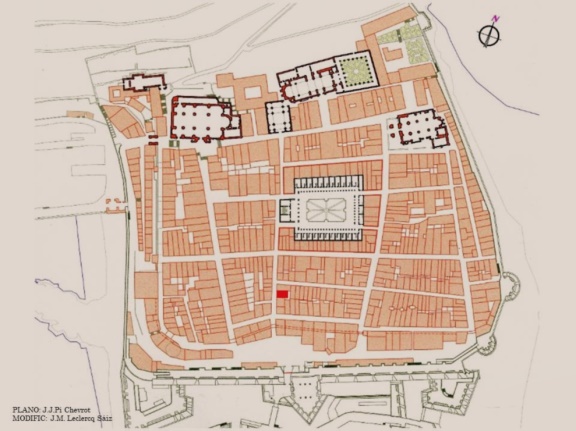 OCUPACIÓN:OCUPACIÓN:DATOS PERSONALES:DATOS PERSONALES:EDAD:63 AÑOSBAUTIZADA EL 27/11/1749 EN LA BASILICA DE Sta. MARÍABAUTIZADA EL 27/11/1749 EN LA BASILICA DE Sta. MARÍABAUTIZADA EL 27/11/1749 EN LA BASILICA DE Sta. MARÍANATURAL DE:SAN SEBASTIÁN PADRES:MIGUEL MAGRA LUIN MIGUEL MAGRA LUIN JUANA ROSA URQUIAGA ARANAJUANA ROSA URQUIAGA ARANAESTADO CIVIL:HIJOS:LUGAR:DESCR. HERIDAS:DESCR. HERIDAS:HERIDA JUNTO A SU HERMANO JOSÉ MIGUEL (ASESINADO)HERIDA JUNTO A SU HERMANO JOSÉ MIGUEL (ASESINADO)HERIDA JUNTO A SU HERMANO JOSÉ MIGUEL (ASESINADO)PUEDE QUE FUERA LANZADA TAMBIÉN POR EL BALCÓNPUEDE QUE FUERA LANZADA TAMBIÉN POR EL BALCÓNPUEDE QUE FUERA LANZADA TAMBIÉN POR EL BALCÓNNOTA:FALLECIDA EL 02/08/1828 (ACTA DE DEFUNCIÓN EN Sta. MARÍA)FALLECIDA EL 02/08/1828 (ACTA DE DEFUNCIÓN EN Sta. MARÍA)FALLECIDA EL 02/08/1828 (ACTA DE DEFUNCIÓN EN Sta. MARÍA)MANIFIESTO:MANIFIESTO:MENCIONADO POR TESTIGO EN SS Nº 3MENCIONADO POR TESTIGO EN SS Nº 344MENDIZABAL, ….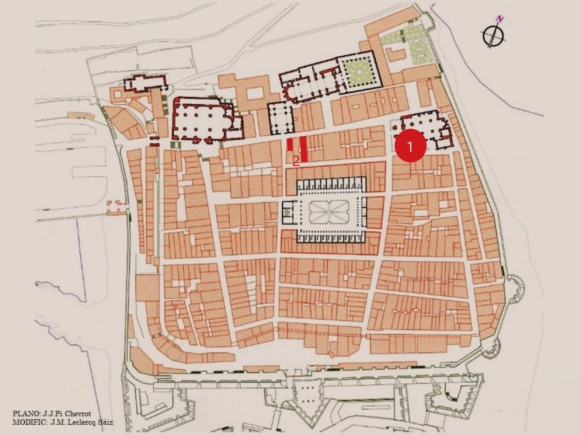 OCUPACIÓN:OCUPACIÓN:DATOS PERSONALES:DATOS PERSONALES:EDAD:NATURAL DE:PADRES:ESTADO CIVIL:CASADAHIJOS:Mª CARMEN ZURBANO MENDIZABAL*Mª CARMEN ZURBANO MENDIZABAL*LUGAR:ENCONTRADA EN EL ATRIO DE SAN VICENTE (1) POR JOSÉ JOAQUÍN DE SUPIRÍA (TEST. Nº 44),ENCONTRADA EN EL ATRIO DE SAN VICENTE (1) POR JOSÉ JOAQUÍN DE SUPIRÍA (TEST. Nº 44),ENCONTRADA EN EL ATRIO DE SAN VICENTE (1) POR JOSÉ JOAQUÍN DE SUPIRÍA (TEST. Nº 44),ENCONTRADA EN EL ATRIO DE SAN VICENTE (1) POR JOSÉ JOAQUÍN DE SUPIRÍA (TEST. Nº 44),ENCONTRADA EN EL ATRIO DE SAN VICENTE (1) POR JOSÉ JOAQUÍN DE SUPIRÍA (TEST. Nº 44),LA LLEVÓ A CASA DE SAN MARTÍN EN LA C/ TRINIDAD (2) Nº 126 o 128LA LLEVÓ A CASA DE SAN MARTÍN EN LA C/ TRINIDAD (2) Nº 126 o 128LA LLEVÓ A CASA DE SAN MARTÍN EN LA C/ TRINIDAD (2) Nº 126 o 128LA LLEVÓ A CASA DE SAN MARTÍN EN LA C/ TRINIDAD (2) Nº 126 o 128DESCR. HERIDAS:DESCR. HERIDAS:MUSLO FRACTURADOMUSLO FRACTURADONOTA:MANIFIESTO:MANIFIESTO:MENCIONADO POR TESTIGO EN SS Nº 44MENCIONADO POR TESTIGO EN SS Nº 44* EXISTE UNA PARTIDA DE MATRIMONIO DE UNA Mª CARMEN ZURBANO MENDIZABAL, CASADA CON * EXISTE UNA PARTIDA DE MATRIMONIO DE UNA Mª CARMEN ZURBANO MENDIZABAL, CASADA CON * EXISTE UNA PARTIDA DE MATRIMONIO DE UNA Mª CARMEN ZURBANO MENDIZABAL, CASADA CON * EXISTE UNA PARTIDA DE MATRIMONIO DE UNA Mª CARMEN ZURBANO MENDIZABAL, CASADA CON * EXISTE UNA PARTIDA DE MATRIMONIO DE UNA Mª CARMEN ZURBANO MENDIZABAL, CASADA CON MARTÍN JOSÉ ABARISQUETA EL 25/01/1805 EN S. VICENTEMARTÍN JOSÉ ABARISQUETA EL 25/01/1805 EN S. VICENTEMARTÍN JOSÉ ABARISQUETA EL 25/01/1805 EN S. VICENTE45OLAÑETA, Pedro Ygnacio de.OLAÑETA, Pedro Ygnacio de.OCUPACIÓN:OCUPACIÓN:TESORERO DE LA CIUDAD DESDE 1804TESORERO DE LA CIUDAD DESDE 1804CORREDOR DE CAMBIOS Y LONJAS DEL COMERCIO DE SAN SEBASTIÁNCORREDOR DE CAMBIOS Y LONJAS DEL COMERCIO DE SAN SEBASTIÁNCORREDOR DE CAMBIOS Y LONJAS DEL COMERCIO DE SAN SEBASTIÁNCORREDOR DE CAMBIOS Y LONJAS DEL COMERCIO DE SAN SEBASTIÁNES EL TESTIGO Nº 2DATOS PERSONALES:DATOS PERSONALES:EDAD:50 AÑOSNATURAL DE:ELGUETAPADRES:ESTADO CIVIL:CASADOHIJOS:LUGAR:DESCR. HERIDAS:DESCR. HERIDAS:HERIDONOTA:HABLABA INGLÉSFALLECIÓ EL 17/01/1837 CON 78 AÑOS DE EDAD. ESTABA VIUDOFALLECIÓ EL 17/01/1837 CON 78 AÑOS DE EDAD. ESTABA VIUDOFALLECIÓ EL 17/01/1837 CON 78 AÑOS DE EDAD. ESTABA VIUDOLOS FUNERALES SE REALIZARON EN LA BASÍLICA DE SANTA MARÍALOS FUNERALES SE REALIZARON EN LA BASÍLICA DE SANTA MARÍALOS FUNERALES SE REALIZARON EN LA BASÍLICA DE SANTA MARÍALOS FUNERALES SE REALIZARON EN LA BASÍLICA DE SANTA MARÍAMANIFIESTO:MANIFIESTO:MENCIONADO POR TESTIGOS EN SS Nº 28, 29MENCIONADO POR TESTIGOS EN SS Nº 28, 29MENCIONADO POR TESTIGOS EN SS Nº 28, 2946PETRIARZA, …OCUPACIÓN:OCUPACIÓN:DATOS PERSONALES:DATOS PERSONALES:EDAD:NATURAL DE:PADRES:ESTADO CIVIL:HIJOS:LUGAR:DESCRP. HERIDAS:DESCRP. HERIDAS:HERIDONOTA:MANIFIESTO:MANIFIESTO:MENCIONADO POR TESTIGO EN SS Nº 7MENCIONADO POR TESTIGO EN SS Nº 747RENART, Manuel.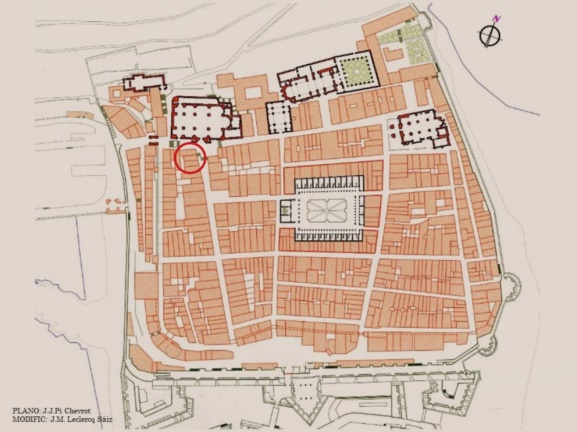 OCUPACIÓN:OCUPACIÓN:DATOS PERSONALES:DATOS PERSONALES:EDAD:36 AÑOSNATURAL DE:PADRES:ESTADO CIVIL:CASADO EN Sta. MARÍA (17/05/1802) CON JOSEFA ANTONIO ALDASORO LARRAÑAGA (NAT. DE ALBISTUR)CASADO EN Sta. MARÍA (17/05/1802) CON JOSEFA ANTONIO ALDASORO LARRAÑAGA (NAT. DE ALBISTUR)CASADO EN Sta. MARÍA (17/05/1802) CON JOSEFA ANTONIO ALDASORO LARRAÑAGA (NAT. DE ALBISTUR)CASADO EN Sta. MARÍA (17/05/1802) CON JOSEFA ANTONIO ALDASORO LARRAÑAGA (NAT. DE ALBISTUR)CASADO EN Sta. MARÍA (17/05/1802) CON JOSEFA ANTONIO ALDASORO LARRAÑAGA (NAT. DE ALBISTUR) NACIDA EL 24/06/1782 NACIDA EL 24/06/1782HIJOS:JOSÉ ANTONIO SATURNINO BAUTIZADO EL 29/11/1802 EN SAN VICENTEJOSÉ ANTONIO SATURNINO BAUTIZADO EL 29/11/1802 EN SAN VICENTEJOSÉ ANTONIO SATURNINO BAUTIZADO EL 29/11/1802 EN SAN VICENTEJOSÉ ANTONIO SATURNINO BAUTIZADO EL 29/11/1802 EN SAN VICENTEMANUELA LORENZANA BAUTIZADA EL 05/01/1805 EN SAN VICENTEMANUELA LORENZANA BAUTIZADA EL 05/01/1805 EN SAN VICENTEMANUELA LORENZANA BAUTIZADA EL 05/01/1805 EN SAN VICENTEMANUELA LORENZANA BAUTIZADA EL 05/01/1805 EN SAN VICENTEMANUEL ANTONIO BAUTIZADO EL 27/11/1806 EN SAN VICENTEMANUEL ANTONIO BAUTIZADO EL 27/11/1806 EN SAN VICENTEMANUEL ANTONIO BAUTIZADO EL 27/11/1806 EN SAN VICENTEVICENTA ANTONIA CARMEN BAUTIZADA EL 23/01/1815 EN Sta. MARÍA DE TOLOSAVICENTA ANTONIA CARMEN BAUTIZADA EL 23/01/1815 EN Sta. MARÍA DE TOLOSAVICENTA ANTONIA CARMEN BAUTIZADA EL 23/01/1815 EN Sta. MARÍA DE TOLOSAVICENTA ANTONIA CARMEN BAUTIZADA EL 23/01/1815 EN Sta. MARÍA DE TOLOSACARMEN?LUGAR:VIVÍA JUNTO A LA BRECHA Y SE REFUGIÓ EN LA EXTREMIDAD SUPERIOR DE LA C/ MAYORVIVÍA JUNTO A LA BRECHA Y SE REFUGIÓ EN LA EXTREMIDAD SUPERIOR DE LA C/ MAYORVIVÍA JUNTO A LA BRECHA Y SE REFUGIÓ EN LA EXTREMIDAD SUPERIOR DE LA C/ MAYORVIVÍA JUNTO A LA BRECHA Y SE REFUGIÓ EN LA EXTREMIDAD SUPERIOR DE LA C/ MAYORVIVÍA JUNTO A LA BRECHA Y SE REFUGIÓ EN LA EXTREMIDAD SUPERIOR DE LA C/ MAYORDESCR. HERIDAS:DESCR. HERIDAS:MALTRATADO Y HERIDO POR BAYONETA EN EL MUSLO IZQUIERDOMALTRATADO Y HERIDO POR BAYONETA EN EL MUSLO IZQUIERDOMALTRATADO Y HERIDO POR BAYONETA EN EL MUSLO IZQUIERDOESTUVIERON A PUNTO DE MATARLO EN 6 OCASIONESESTUVIERON A PUNTO DE MATARLO EN 6 OCASIONESESTUVIERON A PUNTO DE MATARLO EN 6 OCASIONESNOTA:TESTIGO Nº 70LE DISPARARON AL BALCÓN CUANDO SALIÓ A VITOREAR A LOS ALIADOSLE DISPARARON AL BALCÓN CUANDO SALIÓ A VITOREAR A LOS ALIADOSLE DISPARARON AL BALCÓN CUANDO SALIÓ A VITOREAR A LOS ALIADOSLE DISPARARON AL BALCÓN CUANDO SALIÓ A VITOREAR A LOS ALIADOSREFUGIADO EN TOLOSA SEGURAMENTE POR TENER FAMILIA SU MUJERREFUGIADO EN TOLOSA SEGURAMENTE POR TENER FAMILIA SU MUJERREFUGIADO EN TOLOSA SEGURAMENTE POR TENER FAMILIA SU MUJERREFUGIADO EN TOLOSA SEGURAMENTE POR TENER FAMILIA SU MUJERMANIFIESTO:MANIFIESTO:MENCIONADO POR TESTIGO EN TOLOSA Nº 70MENCIONADO POR TESTIGO EN TOLOSA Nº 70MENCIONADO POR TESTIGO EN TOLOSA Nº 7048UGARTEMENDÍA APERRAIN, María Francisca de.UGARTEMENDÍA APERRAIN, María Francisca de.UGARTEMENDÍA APERRAIN, María Francisca de.UGARTEMENDÍA APERRAIN, María Francisca de.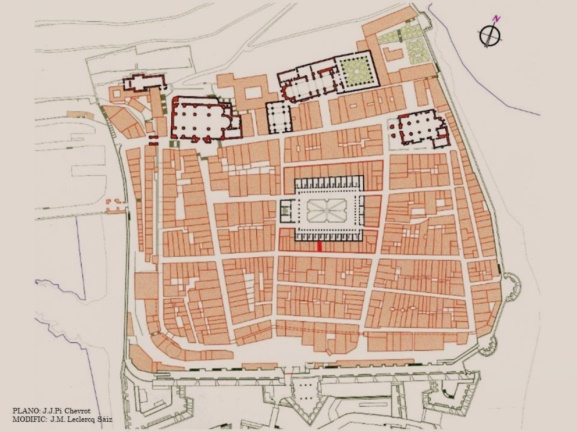 OCUPACIÓN:OCUPACIÓN:DATOS PERSONALES:DATOS PERSONALES:EDAD:NATURAL DE:SAN SEBASTIÁNPADRES:ESTADO CIVIL:CASADA con JOSÉ ANTONIO ZORNOZA OTALORA EL 24/07/1797 EN SAN VICENTECASADA con JOSÉ ANTONIO ZORNOZA OTALORA EL 24/07/1797 EN SAN VICENTECASADA con JOSÉ ANTONIO ZORNOZA OTALORA EL 24/07/1797 EN SAN VICENTECASADA con JOSÉ ANTONIO ZORNOZA OTALORA EL 24/07/1797 EN SAN VICENTEHIJOS*:ROMUALDO VICENTE BAUTIZADO EL 08/02/1783 EN SAN VICENTEROMUALDO VICENTE BAUTIZADO EL 08/02/1783 EN SAN VICENTEROMUALDO VICENTE BAUTIZADO EL 08/02/1783 EN SAN VICENTEMARÍA FRANCISCA BAUTIZADA EL 25/02/1784 EN SAN VICENTEMARÍA FRANCISCA BAUTIZADA EL 25/02/1784 EN SAN VICENTEMARÍA FRANCISCA BAUTIZADA EL 25/02/1784 EN SAN VICENTEPEDRO JOSEPH BAUTIZADO EL 29/07/1785 EN SAN VICENTEPEDRO JOSEPH BAUTIZADO EL 29/07/1785 EN SAN VICENTEPEDRO JOSEPH BAUTIZADO EL 29/07/1785 EN SAN VICENTEJOSEFA ANTONIAJOSEFA ANTONIA CAYETANAJOSEFA ANTONIA CAYETANAANTONIO RAMÓN BAUTIZADO EL 24/07/1797 EN SAN VICENTEANTONIO RAMÓN BAUTIZADO EL 24/07/1797 EN SAN VICENTEANTONIO RAMÓN BAUTIZADO EL 24/07/1797 EN SAN VICENTELUGAR:LOS HERMANOS ZORNOZA TENÍAN UNA CASA EN C/PUYUELO BAJO Nº 296LOS HERMANOS ZORNOZA TENÍAN UNA CASA EN C/PUYUELO BAJO Nº 296LOS HERMANOS ZORNOZA TENÍAN UNA CASA EN C/PUYUELO BAJO Nº 296LOS HERMANOS ZORNOZA TENÍAN UNA CASA EN C/PUYUELO BAJO Nº 296DESCR. HERIDAS:DESCR. HERIDAS:HERIDA EN LA CARA POR UN CULATAZO DE FUSIL QUE LA DERRIBÓHERIDA EN LA CARA POR UN CULATAZO DE FUSIL QUE LA DERRIBÓHERIDA EN LA CARA POR UN CULATAZO DE FUSIL QUE LA DERRIBÓHERIDA EN LA CARA POR UN CULATAZO DE FUSIL QUE LA DERRIBÓNOTA:MANIFIESTO:MANIFIESTO:MENCIONADO POR TESTIGO EN SS Nº 22MENCIONADO POR TESTIGO EN SS Nº 22* EN EL LIBRO DE MURUGARREN MENCIONA QUE TUVO 3 HIJAS* EN EL LIBRO DE MURUGARREN MENCIONA QUE TUVO 3 HIJAS* EN EL LIBRO DE MURUGARREN MENCIONA QUE TUVO 3 HIJAS49VAZQUEZ, José Joaquín.OCUPACIÓN:OCUPACIÓN:DATOS PERSONALES:DATOS PERSONALES:EDAD:22 AÑOSNATURAL DE:PADRES:ESTADO CIVIL:HIJOS:LUGAR:DESCR. HERIDAS:DESCR. HERIDAS:MALTRATADONOTA:HUYÓ A PASAJESES EL TESTIGO Nº 51MANIFIESTO:MANIFIESTO:MENCIONADO POR TESTIGO EN PASAJES Nº 51MENCIONADO POR TESTIGO EN PASAJES Nº 51MENCIONADO POR TESTIGO EN PASAJES Nº 5150YEREGUI ARTOLA, Juan Bautista.YEREGUI ARTOLA, Juan Bautista.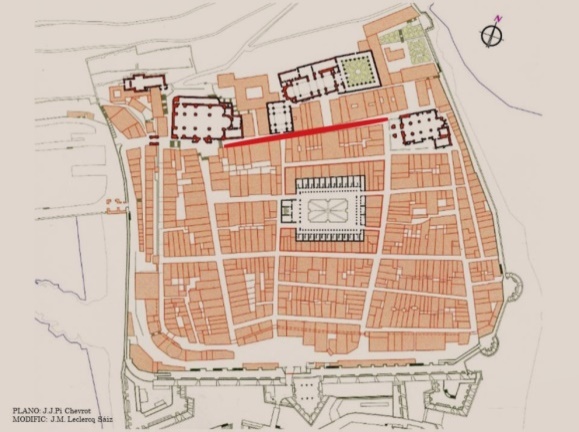 OCUPACIÓN:OCUPACIÓN:DATOS PERSONALES:DATOS PERSONALES:EDAD:47 AÑOSNATURAL DE:SORAVILLA (LLEVABA 28 AÑOS RESIDIENDO EN SAN SEBASTIÁN)SORAVILLA (LLEVABA 28 AÑOS RESIDIENDO EN SAN SEBASTIÁN)SORAVILLA (LLEVABA 28 AÑOS RESIDIENDO EN SAN SEBASTIÁN)PADRES:ESTADO CIVIL:CASADO CON AGUEDA JADRAQUE AGUADO (NAT. DE LA RIOJA)CASADO CON AGUEDA JADRAQUE AGUADO (NAT. DE LA RIOJA)CASADO CON AGUEDA JADRAQUE AGUADO (NAT. DE LA RIOJA)HIJOS:JUAN DOMINGO MIGUEL BAUTIZADO EL 12/05/1798 EN SAN VICENTEJUAN DOMINGO MIGUEL BAUTIZADO EL 12/05/1798 EN SAN VICENTEJUAN DOMINGO MIGUEL BAUTIZADO EL 12/05/1798 EN SAN VICENTEJUAN DOMINGO MIGUEL BAUTIZADO EL 12/05/1798 EN SAN VICENTEMARÍA MICHAELA LEOCADIA BAUTIZADA EL 09/12/1799 EN SAN VICENTEMARÍA MICHAELA LEOCADIA BAUTIZADA EL 09/12/1799 EN SAN VICENTEMARÍA MICHAELA LEOCADIA BAUTIZADA EL 09/12/1799 EN SAN VICENTEMARÍA MICHAELA LEOCADIA BAUTIZADA EL 09/12/1799 EN SAN VICENTEMARÍA JOSEFA SINFOROSA BAUTIZADA EL 18/07/1801 EN SAN VICENTEMARÍA JOSEFA SINFOROSA BAUTIZADA EL 18/07/1801 EN SAN VICENTEMARÍA JOSEFA SINFOROSA BAUTIZADA EL 18/07/1801 EN SAN VICENTEMARÍA JOSEFA SINFOROSA BAUTIZADA EL 18/07/1801 EN SAN VICENTEFELIPA CARMEN BAUTIZADA EL 13/09/1808 EN SAN VICENTEFELIPA CARMEN BAUTIZADA EL 13/09/1808 EN SAN VICENTEFELIPA CARMEN BAUTIZADA EL 13/09/1808 EN SAN VICENTEMARÍA CARMEN MARTINA BAUTIZADA EL 05/11/1810 EN SAN VICENTEMARÍA CARMEN MARTINA BAUTIZADA EL 05/11/1810 EN SAN VICENTEMARÍA CARMEN MARTINA BAUTIZADA EL 05/11/1810 EN SAN VICENTEMARÍA CARMEN MARTINA BAUTIZADA EL 05/11/1810 EN SAN VICENTELUGAR:DESCR. HERIDAS:DESCR. HERIDAS:HERIDO CON BAYONETA EN EL HOMBRO IZQUIERDO Y GOLPEADO CON CULATAZOS HERIDO CON BAYONETA EN EL HOMBRO IZQUIERDO Y GOLPEADO CON CULATAZOS HERIDO CON BAYONETA EN EL HOMBRO IZQUIERDO Y GOLPEADO CON CULATAZOS HERIDO CON BAYONETA EN EL HOMBRO IZQUIERDO Y GOLPEADO CON CULATAZOS NOTA:FUE HERIDO INTENTANDO APAGAR LOS FARDOS DE LA CASA DE CIPRIANO LAHETYUSAN *FUE HERIDO INTENTANDO APAGAR LOS FARDOS DE LA CASA DE CIPRIANO LAHETYUSAN *FUE HERIDO INTENTANDO APAGAR LOS FARDOS DE LA CASA DE CIPRIANO LAHETYUSAN *FUE HERIDO INTENTANDO APAGAR LOS FARDOS DE LA CASA DE CIPRIANO LAHETYUSAN *FUE HERIDO INTENTANDO APAGAR LOS FARDOS DE LA CASA DE CIPRIANO LAHETYUSAN *TESTIGO Nº 73PUDO ESCAPAR PAGANDO A UN OFICIAL INGLÉS COMO ESCOLTAPUDO ESCAPAR PAGANDO A UN OFICIAL INGLÉS COMO ESCOLTAPUDO ESCAPAR PAGANDO A UN OFICIAL INGLÉS COMO ESCOLTAANALFABETOMANIFIESTO:MANIFIESTO:MENCIONADO POR TESTIGO EN TOLOSA Nº 73MENCIONADO POR TESTIGO EN TOLOSA Nº 73MENCIONADO POR TESTIGO EN TOLOSA Nº 73* C/ TRINIDAD CON PLAZUELA DE SANTO DOMINGO* C/ TRINIDAD CON PLAZUELA DE SANTO DOMINGO* C/ TRINIDAD CON PLAZUELA DE SANTO DOMINGO51YRAOLA ARIZCORRETA, Antonio María.YRAOLA ARIZCORRETA, Antonio María.YRAOLA ARIZCORRETA, Antonio María.OCUPACIÓN:OCUPACIÓN:DATOS PERSONALES:DATOS PERSONALES:EDAD:34 AÑOSNATURAL DE:SAN SEBASTIÁNPADRES:MADRE MARIA ISABEL DE ARIZCORRETAMADRE MARIA ISABEL DE ARIZCORRETAESTADO CIVIL:CASADO CON MANUELA JOSEFA DE ALBERRO (NAT. AZPEITIA)CASADO CON MANUELA JOSEFA DE ALBERRO (NAT. AZPEITIA)CASADO CON MANUELA JOSEFA DE ALBERRO (NAT. AZPEITIA)HIJOS:LUGAR:DESCR. HERIDAS:DESCR. HERIDAS:MUY MALTRATADO Y ROBADOMUY MALTRATADO Y ROBADONOTA:HUYO A PASAJES DONDE TESTIFICÓ.HUYO A PASAJES DONDE TESTIFICÓ.TESTIGO Nº 50MANIFIESTO:MANIFIESTO:MENCIONADO POR TESTIGO EN PASAJES Nº 50MENCIONADO POR TESTIGO EN PASAJES Nº 50MENCIONADO POR TESTIGO EN PASAJES Nº 5052YTURBIDE ARRASTOA, Manuel.YTURBIDE ARRASTOA, Manuel.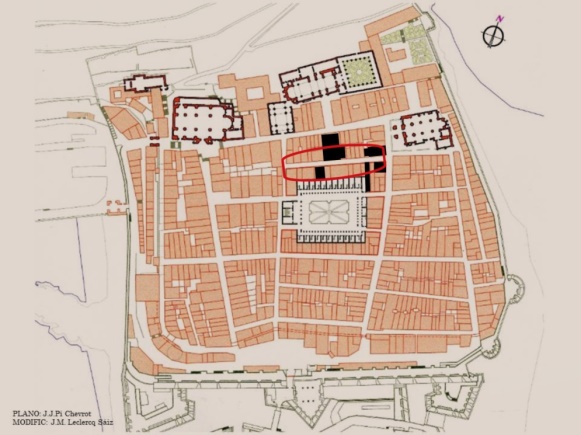 OCUPACIÓN:OCUPACIÓN:DATOS PERSONALES:DATOS PERSONALES:EDAD:50 AÑOSNATURAL DE:ALZAPADRES:MARCIAL YTURBIDE GARAICOECHEAMARCIAL YTURBIDE GARAICOECHEAASCENCIA ARRASTOA GALARZAASCENCIA ARRASTOA GALARZAESTADO CIVIL:CASADO CON MARÍA JOSEFA ECHARRI YRASTORZACASADO CON MARÍA JOSEFA ECHARRI YRASTORZACASADO CON MARÍA JOSEFA ECHARRI YRASTORZAHIJOS:4 HIJOSLUGAR:DESCR. HERIDAS:DESCR. HERIDAS:HERIDO DE BALA EN EL MUSLOHERIDO DE BALA EN EL MUSLONOTA:SE OCULTÓ EN UN ALMACÉN DE LA C/ JUAN DE BILBAO JUNTO A JOSÉ ANTONIO DE ALBERRO Y JOSÉ SE OCULTÓ EN UN ALMACÉN DE LA C/ JUAN DE BILBAO JUNTO A JOSÉ ANTONIO DE ALBERRO Y JOSÉ SE OCULTÓ EN UN ALMACÉN DE LA C/ JUAN DE BILBAO JUNTO A JOSÉ ANTONIO DE ALBERRO Y JOSÉ SE OCULTÓ EN UN ALMACÉN DE LA C/ JUAN DE BILBAO JUNTO A JOSÉ ANTONIO DE ALBERRO Y JOSÉ SE OCULTÓ EN UN ALMACÉN DE LA C/ JUAN DE BILBAO JUNTO A JOSÉ ANTONIO DE ALBERRO Y JOSÉ MANUEL CHIPITO (NAT. USURBIL)MANUEL CHIPITO (NAT. USURBIL)HERIDO POR LOS DISPAROS EFECTUADOS POR LOS ALIADOS PARA FORZAR LA PUERTA DEL ALMACÉNHERIDO POR LOS DISPAROS EFECTUADOS POR LOS ALIADOS PARA FORZAR LA PUERTA DEL ALMACÉNHERIDO POR LOS DISPAROS EFECTUADOS POR LOS ALIADOS PARA FORZAR LA PUERTA DEL ALMACÉNHERIDO POR LOS DISPAROS EFECTUADOS POR LOS ALIADOS PARA FORZAR LA PUERTA DEL ALMACÉNHERIDO POR LOS DISPAROS EFECTUADOS POR LOS ALIADOS PARA FORZAR LA PUERTA DEL ALMACÉNMANIFIESTO:MANIFIESTO:MENCIONADO POR TESTIGO EN SS Nº 25MENCIONADO POR TESTIGO EN SS Nº 2553ZAVALA MUESCA, José Antonio de.ZAVALA MUESCA, José Antonio de.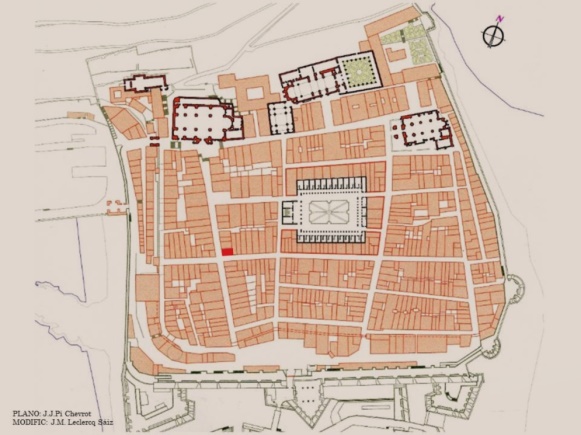 OCUPACIÓN:OCUPACIÓN:DATOS PERSONALES:DATOS PERSONALES:EDAD:44 AÑOS BAUTIZADO EL 28/04/1768 EN SAN ANDRÉS APOSTOL DE BERROBI44 AÑOS BAUTIZADO EL 28/04/1768 EN SAN ANDRÉS APOSTOL DE BERROBI44 AÑOS BAUTIZADO EL 28/04/1768 EN SAN ANDRÉS APOSTOL DE BERROBI44 AÑOS BAUTIZADO EL 28/04/1768 EN SAN ANDRÉS APOSTOL DE BERROBINATURAL DE:BERROBIPADRES:JOAQUÍN ZAVALA GAZPIO JOAQUÍN ZAVALA GAZPIO MARÍA VICENTA MUESCA SALVERREDIMARÍA VICENTA MUESCA SALVERREDIESTADO CIVIL:CASADO CON MARÍA CARMEN DE FAYARTS AÑORGA (NAT. DE PASAJES) EL 03/11/1802 EN SAN VICENTE CASADO CON MARÍA CARMEN DE FAYARTS AÑORGA (NAT. DE PASAJES) EL 03/11/1802 EN SAN VICENTE CASADO CON MARÍA CARMEN DE FAYARTS AÑORGA (NAT. DE PASAJES) EL 03/11/1802 EN SAN VICENTE CASADO CON MARÍA CARMEN DE FAYARTS AÑORGA (NAT. DE PASAJES) EL 03/11/1802 EN SAN VICENTE CASADO CON MARÍA CARMEN DE FAYARTS AÑORGA (NAT. DE PASAJES) EL 03/11/1802 EN SAN VICENTE HIJOS:JOSÉ FRANCISCO XAVIER BAUTIZADO EL 13/12/1803 EN SAN VICENTEJOSÉ FRANCISCO XAVIER BAUTIZADO EL 13/12/1803 EN SAN VICENTEJOSÉ FRANCISCO XAVIER BAUTIZADO EL 13/12/1803 EN SAN VICENTEJOSÉ FRANCISCO XAVIER BAUTIZADO EL 13/12/1803 EN SAN VICENTELUGAR:C/ MAYOR Nº87 (CASA A NOMBRE DE ANTONIO MARÍA ZABALA)*C/ MAYOR Nº87 (CASA A NOMBRE DE ANTONIO MARÍA ZABALA)*C/ MAYOR Nº87 (CASA A NOMBRE DE ANTONIO MARÍA ZABALA)*DESCR. HERIDAS:DESCR. HERIDAS:HERIDA LEVE EN LA TETILLA DERECHA, MALTRATADO Y ROBADOHERIDA LEVE EN LA TETILLA DERECHA, MALTRATADO Y ROBADOHERIDA LEVE EN LA TETILLA DERECHA, MALTRATADO Y ROBADONOTA:TESTIGO Nº 56HUYÓ A PASAJES DE SAN JUANHUYÓ A PASAJES DE SAN JUANMANIFIESTO:MANIFIESTO:MENCIONADO POR TESTIGO EN PASAJES Nº 56MENCIONADO POR TESTIGO EN PASAJES Nº 56MENCIONADO POR TESTIGO EN PASAJES Nº 56* DUDOSO54ZUBELDIA, …OCUPACIÓN:OCUPACIÓN:DATOS PERSONALES:DATOS PERSONALES:EDAD:NATURAL DE:PADRES:ESTADO CIVIL:HIJOS:LUGAR:CASA Nº 15 DE LA PLAZA NUEVACASA Nº 15 DE LA PLAZA NUEVADESCR. HERIDAS:DESCR. HERIDAS:HERIDA CON UNA BAYONETA EN LA CABEZAHERIDA CON UNA BAYONETA EN LA CABEZANOTA:HERMANA DEL TESTIGO Nº 11HERMANA DEL TESTIGO Nº 11VIVÍA EN ESA CASA CON SU MADRE (TAMBIÉN HERIDA) Y HERMANO (TEST. Nº 11)VIVÍA EN ESA CASA CON SU MADRE (TAMBIÉN HERIDA) Y HERMANO (TEST. Nº 11)VIVÍA EN ESA CASA CON SU MADRE (TAMBIÉN HERIDA) Y HERMANO (TEST. Nº 11)VIVÍA EN ESA CASA CON SU MADRE (TAMBIÉN HERIDA) Y HERMANO (TEST. Nº 11)MANIFIESTO:MANIFIESTO:MENCIONADO POR TESTIGO EN SS Nº 11MENCIONADO POR TESTIGO EN SS Nº 1155ZUNZARREN GORTARI, María Luisa.ZUNZARREN GORTARI, María Luisa.OCUPACIÓN:OCUPACIÓN:DATOS PERSONALES:DATOS PERSONALES:EDAD:25 AÑOSBAUTIZADA EN SAN VICENTE EL 24/09/1788BAUTIZADA EN SAN VICENTE EL 24/09/1788BAUTIZADA EN SAN VICENTE EL 24/09/1788NATURAL DE:PADRES:MIGUEL JOSEPH ZUNZARREN YRIGOIEN (NAT. DE AGOIZ) MIGUEL JOSEPH ZUNZARREN YRIGOIEN (NAT. DE AGOIZ) MIGUEL JOSEPH ZUNZARREN YRIGOIEN (NAT. DE AGOIZ) MARÍA JOSEFA DE GORTARI LARRAÑAGA (NAT. DE ALMANDOZ. NAVARRA)MARÍA JOSEFA DE GORTARI LARRAÑAGA (NAT. DE ALMANDOZ. NAVARRA)MARÍA JOSEFA DE GORTARI LARRAÑAGA (NAT. DE ALMANDOZ. NAVARRA)MARÍA JOSEFA DE GORTARI LARRAÑAGA (NAT. DE ALMANDOZ. NAVARRA)ESTADO CIVIL:CASADAHIJOS:LUGAR:DESCR. HERIDAS:DESCR. HERIDAS:HERIDANOTA:MUJER DE UN CAPITÁN DEL REGIMIENTO DE GUADALAJARA PRISIONERO EN FRANCIAMUJER DE UN CAPITÁN DEL REGIMIENTO DE GUADALAJARA PRISIONERO EN FRANCIAMUJER DE UN CAPITÁN DEL REGIMIENTO DE GUADALAJARA PRISIONERO EN FRANCIAMUJER DE UN CAPITÁN DEL REGIMIENTO DE GUADALAJARA PRISIONERO EN FRANCIAANALFABETA. SU TESTIMONIO LO FIRMA SU PADREANALFABETA. SU TESTIMONIO LO FIRMA SU PADREANALFABETA. SU TESTIMONIO LO FIRMA SU PADRETENÍA UNA HERMANA MAYOR. MARÍA JOSEPHA MANUELA. BAUTIZADA EL 10/03/1786 EN SAN VICENTETENÍA UNA HERMANA MAYOR. MARÍA JOSEPHA MANUELA. BAUTIZADA EL 10/03/1786 EN SAN VICENTETENÍA UNA HERMANA MAYOR. MARÍA JOSEPHA MANUELA. BAUTIZADA EL 10/03/1786 EN SAN VICENTETENÍA UNA HERMANA MAYOR. MARÍA JOSEPHA MANUELA. BAUTIZADA EL 10/03/1786 EN SAN VICENTETENÍA UNA HERMANA MAYOR. MARÍA JOSEPHA MANUELA. BAUTIZADA EL 10/03/1786 EN SAN VICENTEMANIFIESTO:MANIFIESTO:MENCIONADO POR TESTIGO EN SS Nº 28MENCIONADO POR TESTIGO EN SS Nº 2856…, Joaquín.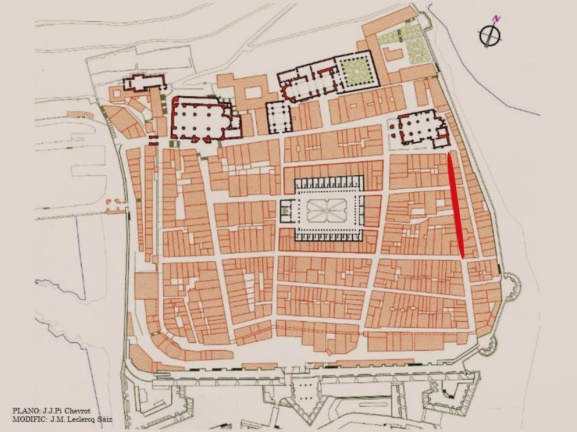 OCUPACIÓN:OCUPACIÓN:HERRADOR DE LA POSADA DE SAN JUAN *HERRADOR DE LA POSADA DE SAN JUAN *DATOS PERSONALES:DATOS PERSONALES:EDAD:NATURAL DE:PADRES:ESTADO CIVIL:HIJOS:LUGAR:CAUSA MUERTE:CAUSA MUERTE:HERIDO DE BALANOTA:EL TESTIGO Nº 21 AFIRMA QUE FUE HERIDO. EL TESTIGO Nº 21 AFIRMA QUE FUE HERIDO. EL TESTIGO Nº 21 AFIRMA QUE FUE HERIDO. LOS TESTIGSO Nº 24 Y Nº 55 QUE MUERTOLOS TESTIGSO Nº 24 Y Nº 55 QUE MUERTOMANIFIESTO:MANIFIESTO:MENCIONADO POR TESTIGOS EN SS Nº 21, 24, 41MENCIONADO POR TESTIGOS EN SS Nº 21, 24, 41MENCIONADO POR TESTIGOS EN SS Nº 21, 24, 41MENCIONADO POR TESTIGO EN PASAJES Nº 55MENCIONADO POR TESTIGO EN PASAJES Nº 55MENCIONADO POR TESTIGO EN PASAJES Nº 55MENCIONADO POR TESTIGOS EN TOLOSA Nº 70, 72MENCIONADO POR TESTIGOS EN TOLOSA Nº 70, 72MENCIONADO POR TESTIGOS EN TOLOSA Nº 70, 72* UNO DE LOS TESTIGOS HABLA DE UN HERRERO, OPTO POR QUE SEA EL HERRADOR DE LA POSADA* UNO DE LOS TESTIGOS HABLA DE UN HERRERO, OPTO POR QUE SEA EL HERRADOR DE LA POSADA* UNO DE LOS TESTIGOS HABLA DE UN HERRERO, OPTO POR QUE SEA EL HERRADOR DE LA POSADA* UNO DE LOS TESTIGOS HABLA DE UN HERRERO, OPTO POR QUE SEA EL HERRADOR DE LA POSADA* UNO DE LOS TESTIGOS HABLA DE UN HERRERO, OPTO POR QUE SEA EL HERRADOR DE LA POSADAHAY QUE SEÑALAR QUE EXISTÍA UNA HERRERÍA EN LA C/ATOCHA, JUNTO A SAN JUAN.HAY QUE SEÑALAR QUE EXISTÍA UNA HERRERÍA EN LA C/ATOCHA, JUNTO A SAN JUAN.HAY QUE SEÑALAR QUE EXISTÍA UNA HERRERÍA EN LA C/ATOCHA, JUNTO A SAN JUAN.HAY QUE SEÑALAR QUE EXISTÍA UNA HERRERÍA EN LA C/ATOCHA, JUNTO A SAN JUAN.